Versi Tanggal: 28 Desember 2020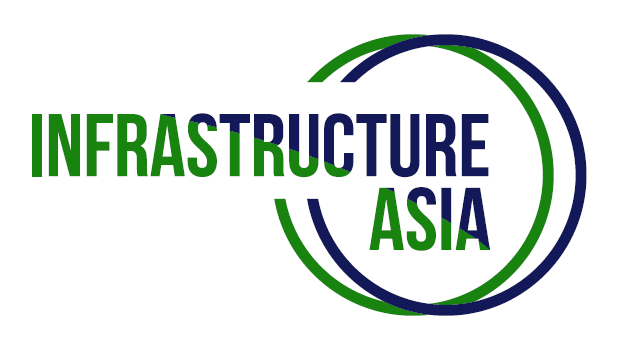 DAFTAR KETENTUAN UNTUK TRANSAKSI PEMBIAYAAN PROYEK YANG DAPAT DIGUNAKAN BERSAMA DENGAN:(A) SURAT PELIMPAHAN WEWENANG INFRASTRUCTURE ASIA; DAN
(B) PERJANJIAN KETENTUAN-KETENTUAN UMUM INFRASTRUCTURE ASIAA.	para pihak	11.	PARA PIHAK EKUITAS	12.	PARA PIHAK LAWAN BERKONTRAK DALAM PROYEK	13.	PARA PIHAK PEMBIAYAAN	24.	PENASIHAT-PENASIHAT	4B.	BIAYA PROYEK YANG DIANGGARKAN dan rencana pembiayaan	5C.	FASILITAS-FASILITAS	121.	FASILITAS PINJAMAN BERJANGKA A	122.	[FASILITAS MODAL KERJA	143.	[FASILITAS STANDBY	154.	[FASILITAS TALANGAN EKUITAS (EQUITY BRIDGE FACILITY)	165.	[FASILITAS ECA - [masukkan nama ECA]	176.	[FASILITAS DFI - [masukkan nama DFI]	197.	[FASILITAS PPN/ PAJAK BARANG DAN JASA (GST)	208.	PEMBAYARAN KEMBALI	219.	LINDUNG NILAI	22D.	KETENTUAN-KETENTUAN LAIN	231.	Dokumen-dokumen:	232.	Percepatan Pelunasan dan Pembatalan:	233.	Hasil-hasil klaim asuransi dan Ganti Rugi Yang Ditetapkan Nilainya Atas Kegagalan Kinerja:	28E.	KETENTUAN-KETENTUAN UMUM	301.	Dokumen-dokumen Pembiayaan:	302.	Dokumen-dokumen Jaminan:	30F.	REKENING-REKENING PROYEK	321.	Rekening-rekening Proyek:	322.	Rekening Pencairan:	323.	Rekening Operasional:	334.	Rekening Kompensasi dan Hasil-hasil Klaim Asuransi:	335.	Debt Service Reserve Account:	336.	[Maintenance Reserve Account:	347.	Rekening Distribusi:	348.	Cash Flow Waterfall:	349.	[Dukungan Kredit Yang Dapat Diterima]:	3510.	Pengujian-pengujian Distribusi:	36G.	FINANCIAL MODEL, KASUS DASAR, LAPORAN KEUANGAN DAN RASIO-RASIO	381.	Financial Model:	382.	Kasus Dasar:	383.	Laporan Keuangan:	394.	Tanggal Perhitungan:	395.	Rasio-rasio:	396.	[Perbaikan Ekuitas:	41H.	PERNYATAAN-PERNYATAAN, JANJI-JANJI DAN PERISTIWA-PERISTIWA CEDERA JANJI	431.	Pernyataan-pernyataan:	432.	Janji-janji terkait Informasi:	443.	Janji-janji secara Umum:	474.	Peristiwa-PERISTIWA Cedera janji:	50I.	PERMASALAHAN Antarkreditur	521.	Kreditur Mayoritas:	522.	Pengalihan-pengalihan dan Pemindahan-pemindahan hak oleh Para Kreditur:	523.	[Penggantian Kreditur:	534.	Para Kreditur yang Cedera janji:	53J.	PRASYARAT PENDAHULUAN	551.	Prasyarat Pendahuluan untuk penarikan pertama :	552.	Prasyarat Pendahuluan untuk setiap penarikan:	573.	Ketentuan-ketentuan lain:	594.	Pajak Bruto:	595.	Biaya-biaya dan Pengeluaran-pengeluaran:	596.	Hukum yang Mengatur:	597.	[Yurisdiksi:]	598.	[Arbitrase:]	59Schedule 1	DEFINISI-DEFINISI PENTING	61Lampiran 2	RINCIAN BIAYA-BIAYA PROYEK	64Lampiran 3	STRUKTUR PEMEGANG SAHAM	65DAFTAR KETENTUAN[Masukkan mata uang dasar dan total jumlah fasilitas-fasilitas] FASILITAS[-FASILITAS] UNTUK [Masukkan nama perusahaan proyek][TANGGAL][NAMA PARA MANDATED LEAD ARRANGER]para pihakBIAYA PROYEK YANG DIANGGARKAN dan rencana pembiayaanFASILITAS-FASILITASFASILITAS PINJAMAN BERJANGKA A[FASILITAS MODAL KERJA[FASILITAS STANDBY[FASILITAS TALANGAN EKUITAS (EQUITY BRIDGE FACILITY)[FASILITAS ECA - [masukkan nama ECA][FASILITAS DFI - [masukkan nama DFI][FASILITAS PPN/ PAJAK BARANG DAN JASA (GST)PEMBAYARAN KEMBALILINDUNG NILAIKETENTUAN-KETENTUAN LAINKETENTUAN-KETENTUAN UMUMREKENING-REKENING PROYEKFINANCIAL MODEL, KASUS DASAR, LAPORAN KEUANGAN DAN RASIO-RASIOPERNYATAAN-PERNYATAAN, JANJI-JANJI DAN PERISTIWA-PERISTIWA CEDERA JANJIPERMASALAHAN AntarkrediturPRASYARAT PENDAHULUAN

DEFINISI-DEFINISI PENTINGIstilah-istilah dalam huruf besar yang digunakan (tetapi tidak didefinisikan secara lain) dalam dokumen ini memiliki arti yang diberikan kepadanya dalam format Perjanjian Ketentuan-ketentuan Umum Infrastruktur Asia saat ini.Dalam daftar ketentuan ini:"Arus Kas Yang Tersedia" berarti, dalam kaitannya dengan periode mana pun, jumlah (tanpa perhitungan dobel) dari:Pendapatan untuk periode tersebut, dikurangijumlah keseluruhan dari:Biaya-biaya Operasional dan Biaya-biaya Proyek, dalam setiap hal sepanjang tidak didanai melalui pinjaman-pinjaman atau ekuitas, yang telah dibayarkan atau harus dibayarkan selama periode tersebut; danbiaya-biaya, beban-beban [dan biaya-biaya penandatanganan perjanjian lindung nilai] yang telah dibayarkan atau harus dibayarkan selama periode tersebut; dansetiap jumlah yang telah ditransfer atau diproyeksikan untuk ditransfer ke MRA dari Rekening Operasional dalam periode tersebut, sepanjang transfer tersebut diperbolehkan sesuai dengan Dokumen-dokumen Pembiayaan, dalam setiap hal, yang telah diterima, dibayarkan atau harus dibayarkan oleh Debitur  (sesuai konteksnya) selama periode tersebut (atau, dalam hal Proyeksi DSCR, yang diproyeksikan dengan itikad baik untuk diterima, dibayar atau dapat dibayarkan oleh Debitur (sesuai konteksnya) selama periode itu) dan dengan ketentuan bahwa, untuk tujuan menentukan Arus Kas Yang Tersedia untuk periode mana pun, sehubungan dengan jumlah yang telah diterima atau diproyeksikan untuk diterima oleh Debitur dalam mata uang selain mata uang Pinjaman, hanya jumlah dalam mata uang Pinjaman yang diterima atau diharapkan secara wajar oleh Debitur akan untuk diterima setelah konversi ke dalam mata uang Pinjaman akan diperhitungkan, dan selain itu, jumlah tersebut tidak akan diperhitungkan."Hari Kerja" berarti hari (selain hari Sabtu atau Minggu) di mana bank-bank buka untuk kegiatan usaha umum di Singapura [dan [lainnya]] ."Periode Perhitungan" berarti, sehubungan dengan setiap Tanggal Perhitungan:[(untuk tujuan perhitungan Proyeksi DSCR)] periode [enam/12] bulan kalender mulai dari (dan termasuk) tanggal yang jatuh setelah Tanggal Perhitungan tersebut sampai (dan termasuk) [segera setelah ] Tanggal Perhitungan [; dan(untuk tujuan perhitungan DSCR Terdahulu) periode [enam/12] bulan kalender yang berakhir pada (dan termasuk) Tanggal Perhitungan tersebut (atau, dalam hal Tanggal Perhitungan pertama jatuh setelah Tanggal Penyelesaian Proyek, periode dari (dan termasuk) Tanggal Penyelesaian Proyek sampai (dan termasuk) Tanggal Perhitungan tersebut)]. "Debt Service" berarti, sehubungan dengan periode apa pun, keseluruhan (tanpa penghitungan dobel) dari biaya-biaya pembiayaan, utang pokok terjadwal, dan setiap utang pokok, bunga, biaya-biaya, komisi-komisi, beban-beban, pengeluaran-pengeluaran dan pembayaran-pembayaran lainnya sehubungan dengan Utang Pembiayaan lain berdasarkan Dokumen-dokumen Pembiayaan dan setiap Pajak yang dibayarkan atau terutang berkenaan dengan hal tersebut, dalam setiap hal, yang bertambah atau jatuh tempo (atau, dalam hal proyeksi, prakiraan akan bertambah atau jatuh tempo) untuk pembayaran selama periode itu."Arus Kas Diskonto Untuk Debt Service" berarti, sehubungan dengan Tanggal Perhitungan, Arus Kas Yang Tersedia yang diproyeksikan dalam Kasus Dasar berjalan untuk Periode Perhitungan tersebut didiskontokan kembali ke Tanggal Perhitungan tersebut atas dasar bahwa:  tingkat diskonto yang akan diterapkan adalah rata-rata tertimbang (dihitung oleh Agen Antarkreditur dengan mengacu pada jumlah terutang berdasarkan [masing-masing] Fasilitas) dari tingkat yang diasumsikan dalam Kasus Dasar berjalan menjadi tingkat di mana bunga akan bertambah berdasarkan [Fasilitas] dari Tanggal Perhitungan tersebut hingga Tanggal Jatuh Tempo Akhir [, dalam setiap hal, dengan mempertimbangkan lindung nilai suku bunga yang berlaku berdasarkan Perjanjian-perjanjian Lindung Nilai]; danpendiskontoan akan dilakukan secara [tengah tahunan/tahunan] dan dengan asumsi bahwa arus kas untuk periode [tengah tahunan/tahunan] terjadi pada akhir periode [tengah tahunan/tahunan] tersebut. "Dampak Merugikan Yang Material" berarti dampak merugikan yang material terhadap:bisnis, operasi-operasi, aset-aset, properti atau kondisi saat ini atau di masa yang akan datang (finansial atau lainnya) dari Perusahaan Proyek [atau [Pemegang Saham][Sponsor]];kemampuan Partisipan Proyek Utama untuk melaksanakan kewajiban-kewajiban [pembayaran atau hal lainnya] berdasarkan:salah satu Dokumen-dokumen Pembiayaan; atausalah satu Dokumen-dokumen Proyek [selain dari Dokumen-dokumen Proyek yang telah dilepaskan atau diganti]; atau(bergantung pada Reservasi-Reservasi Hukum (Legal Reservations) dan Persyaratan-persyaratan Kesempurnaan (Perfection Requirements) yang berlaku yang tidak lewat waktu) keabsahan atau keberlakuan atas, atau keefektifan atau peringkat dari setiap Jaminan Transaksi yang diberikan atau dimaksudkan untuk diberikan berdasarkan dengan Dokumen-Dokumen Transaksi manapun atau hak-hak atau upaya-upaya hukum dari setiap Pihak Pembiayaan dalam Dokumen-Dokumen Transaksi [selain dari, di dalam setiap kasus, setiap Dokumen-Dokumen Proyek yang telah Dilepaskan atau Diganti]. "Pendapatan" berarti, dalam kaitannya dengan periode apa pun, seluruh jumlah yang diterima (atau, dalam hal suatu proyeksi, diproyeksikan akan diterima) oleh Debitur selama periode tersebut (tanpa dilakukannya perhitungan dobel), yang terdiri dari:pendapatan-pendapatan yang diterima dari atau sehubungan dengan [masukkan sumber pendapatan(-pendapatan) utama untuk Proyek];Ganti Rugi Yang Ditetapkan Nilainya Atas Keterlambatan Penyelesaian (Delay Liquidated Damages); Hasil-hasil Klaim Asuransi yang diterima berdasarkan Asuransi Kehilangan Pendapatan;bunga yang dibayarkan pada Rekening-rekening;pengembalian-pengembalian Pajak dalam bentuk apa pun;(jika suatu jumlah positif) jumlah-jumlah net dari jumlah yang telah dibayarkan sesuai jadwal (atau, dalam hal proyeksi, diproyeksikan untuk dibayarkan) kepada Debitur sesuai dengan Perjanjian-perjanjian Lindung Nilai (selain Biaya-biaya Pengakhiran Lindung Nilai); danjumlah-jumlah lain yang disetujui oleh Agen Antarkreditur sebagai Pendapatan,namun Pendapatan tidak termasuk hasil dari setiap Utang Keuangan, Ekuitas (atau jumlah-jumlah yang diterima atau diproyeksikan akan diterima sesuai dengan penanggungan atau asuransi lain sehubungan dengan Utang Keuangan atau Ekuitas) atau Kompensasi.Lampiran 2

RINCIAN BIAYA-BIAYA PROYEKRincian:Biaya-biaya Terdahulu/Biaya-biaya pengembangan: [•]Pengeluaran modal/Biaya-biaya konstruksi: [•]Kontinjensi: [•]Biaya-biaya pembiayaan (yaitu biaya-biaya dan imbalan-imbalan/pengeluaran-pengeluaran untuk penasihat-penasihat dan Para Pihak Pembiayaan, biaya-biaya membuat dan menandatangani perjanjian-perjanjian lindung nilai)): [•]Bunga selama konstruksi: [•]Biaya-biaya lain (misalnya premi asuransi): [•][Pendanaan awal [Debt Service Reserve Account]/[Maintenance Reserve Account]: [•]]Modal kerja (masa konstruksi): [•]Lampiran 3

STRUKTUR PEMEGANG SAHAMDaftar IsiDaftar IsiKlausulHalaman[Harap diperhatikan bahwa ketentuan yang ditetapkan dalam Daftar Ketentuan ini hanya bersifat indikatif dan tidak mengikat secara hukum dan bukan merupakan tawaran untuk menyelenggarakan atau membiayai Fasilitas[/-fasilitas].  Penyediaan Fasilitas[/-fasilitas] tunduk pada, antara lain, uji tuntas, terpenuhinya pemeriksaan-pemeriksaan “kenali pelanggan Anda” yang berlaku, finalisasi Financial Model, seluruh persetujuan internal (termasuk, namun tidak terbatas pada, persetujuan komite kredit)[, syarat-syarat dan ketentuan-ketentuan dari Surat Pelimpahan Wewenang] dan dokumen-dokumen yang dapat diterima.] Daftar Ketentuan ini tidak dimaksudkan untuk memuat seluruh ketentuan dari setiap usulan pembiayaan.[Harap diperhatikan bahwa ketentuan yang ditetapkan dalam Daftar Ketentuan ini hanya bersifat indikatif dan tidak mengikat secara hukum dan bukan merupakan tawaran untuk menyelenggarakan atau membiayai Fasilitas[/-fasilitas].  Penyediaan Fasilitas[/-fasilitas] tunduk pada, antara lain, uji tuntas, terpenuhinya pemeriksaan-pemeriksaan “kenali pelanggan Anda” yang berlaku, finalisasi Financial Model, seluruh persetujuan internal (termasuk, namun tidak terbatas pada, persetujuan komite kredit)[, syarat-syarat dan ketentuan-ketentuan dari Surat Pelimpahan Wewenang] dan dokumen-dokumen yang dapat diterima.] Daftar Ketentuan ini tidak dimaksudkan untuk memuat seluruh ketentuan dari setiap usulan pembiayaan.PARA PIHAK EKUITAS Debitur:[Masukkan nama perusahaan proyek] ("Perusahaan Proyek").Para Sponsor:[Sebutkan para sponsor Proyek].[Para Pemegang Saham:][Sebutkan para pemegang saham Perusahaan Proyek].[Struktur Pemegang Saham:][Masukkan persentase-persentase kepentingan dari masing-masing Pemegang Saham/Sponsor pada Perusahaan Proyek pada saat Pemenuhan Pembiayaan].PARA PIHAK LAWAN BERKONTRAK DALAM PROYEKKontraktor Konstruksi:[Masukkan].Kontraktor O&P:[Masukkan].Para Pemasok:[Masukkan].Para Pembeli (Offtaker):[Masukkan].[Masukkan][Masukkan].Para Partisipan Proyek Utama:[[Kontraktor Konstruksi] (sampai akhir [periode pemberitahuan kecacatan] berdasarkan Kontrak Konstruksi);] [Kontraktor O&P, ketika kesepakatan-kesepakatan tersebut telah diberlakukan];[Para Pemasok];[Para Pembeli (Offtaker)];[para pihak lawan berkontrak lain dalam Dokumen-dokumen Proyek utama, dan para penanggung untuk para pihak ini (jika ada)]; [Para Pemegang Saham,] Para Sponsor, Perusahaan Proyek; danpihak lain mana pun yang disepakati oleh Agen Antarkreditur dan Perusahaan Proyek harus menjadi Partisipan Proyek Utama.PARA PIHAK PEMBIAYAAN[Para] Mandated Lead Arranger:[                ] [dan [               ]].Para Kreditur:Sebagaimana dipilih oleh [Para] Mandated Lead Arranger [berdasarkan konsultasi dengan Perusahaan Proyek.][Bank[-bank] Lindung Nilai:][                ] [dan [               ]].[Lembaga[-lembaga] Pembiayaan Pembangunan:][                ].[Lembaga[-lembaga] Kredit Ekspor:][                ].[Agen Antarkreditur:][                ].[Agen(-agen) Fasilitas [  ]:][                ].[[Agen] / [Trustee] Jaminan Luar Negeri:] [                ].[[Agen] / [Trustee] Jaminan Dalam Negeri:][                ].[Bank Rekening Luar Negeri:][                ].[Bank Rekening Dalam Negeri:][                ].[Bank Penerbit:][                ].[BANK-BANK PERAN][Bank Dokumentasi:][                ].[Bank Teknis:][                ].[Bank Lingkungan Hidup:][                ].[Bank Asuransi:][                ].[Bank Koordinasi Lindung Nilai:][                ].[Modelling Bank:][                ].PENASIHAT-PENASIHATModel Auditor:[                ].Penasihat Teknis:[                ].[Penasihat Lingkungan Hidup dan Sosial:][                ].[Penasihat Asuransi:][                ].Penasihat(-penasihat) Hukum Para Kreditur:[                ]. Penasihat(-penasihat) Hukum Perusahaan Proyek:[                ]. [Penasihat(-penasihat) Lain:][                ]. Biaya proyek yang dianggarkan:Total biaya Proyek yang dianggarkan: [•].Rincian: Lihat Lampiran 2 (Rincian Biaya-biaya Proyek).Fasilitas-fasilitas:Fasilitas Pinjaman Berjangka A. [Fasilitas Modal Kerja].[Fasilitas Standby]. [Fasilitas Talangan Ekuitas (Equity Bridge Facility)].[Fasilitas ECA].[Fasilitas DFI].[Fasilitas PPN/ Pajak Barang dan Jasa (GST)].[Lainnya].[Kontribusi Ekuitas:[Para Sponsor/Para Pemegang Saham] akan mengambil bagian pada ekuitas di Perusahaan Proyek [dan/atau akan menyediakan pinjaman-pinjaman subordinasi bagi Perusahaan Proyek] dalam jumlah keseluruhan sebesar [•] untuk mendanai Biaya-biaya Proyek ("Ekuitas Dasar")[Pendapatan yang dihasilkan dari Proyek sebelum Tanggal Penyelesaian Proyek akan dianggap dimasukkan sebagai Ekuitas Dasar dan digunakan atau akan digunakan untuk mendanai biaya-biaya Proyek.] Ekuitas Dasar akan dikontribusikan [dalam jumlah yang sekurang-kurangnya setara dengan [•] sebelum Pemenuhan Pembiayaan ("Ekuitas Dimuka"), dan setelahnya] [secara pro rata dengan Penggunaan-penggunaan berdasarkan Fasilitas Pinjaman Berjangka A].[Jumlah penuh dari komitmen Ekuitas Dasar yang tersisa akan dikontribusikan oleh [Para Sponsor/Para Pemegang Saham] sesegera mungkin setelah disampaikannya permintaan oleh Agen Antarkreditur setelah terjadinya Peristiwa Cedera Janji yang berlanjut.][Para Pemegang Saham akan mengambil bagian pada ekuitas tambahan di Perusahaan Proyek dan/atau akan menyediakan pinjaman-pinjaman subordinasi tambahan kepada Perusahaan Proyek dalam jumlah keseluruhan sebesar [•] secara sebagai cadangan (standby basis) untuk mendanai pembengkakan Biaya Proyek ("Ekuitas Standby").][Kewajiban-kewajiban Para Pemegang Saham untuk berkontribusi dalam Ekuitas Dasar [dan Ekuitas Standby] akan didukung oleh [letter of credit sesuai permintaan dalam bentuk dan substansi sebagaimana dapat diterima oleh Para Kreditur dari bank atau bank-bank yang memiliki peringkat kredit jangka panjang sekurang-kurangnya [•] dari waktu ke waktu] [dan/atau] [suatu penanggungan perusahaan induk dalam bentuk dan substansi sebagaimana dapat diterima oleh Para Kreditur [kecuali [peringkat perusahaan induk] berada di bawah [•] atau setara]/[metrik-metrik keuangan lain yang dapat diterima], dalam hal ini kewajiban-kewajiban tersebut akan didukung oleh letter of credit [sebagaimana disebutkan di atas]].  [Letter of credit sesuai permintaan dan/atau penanggungan perusahaan induk] (dan kewajiban-kewajiban berdasarkan hal tersebut) sehubungan dengan Ekuitas Dasar [dan Ekuitas Standby] akan dibebaskan pada Tanggal Penyelesaian Finansial.]][Dukungan/Janji-janji Sponsor:][                  ].Rasio Utang Terhadap Ekuitas:[Hal ini akan menjadi rasio Utang yang disyaratkan (yaitu total jumlah pokok utang senior) terhadap Ekuitas (yaitu modal saham yang disetor penuh + pinjaman-pinjaman pemegang saham yang telah dibuat dan dikomitmenkan).]Tanggal Penandatanganan:Tanggal dimana Dokumen-dokumen Pembiayaan ditandatangani.Pemenuhan Pembiayaan:Tanggal pemenuhan atau penyampingan semua prasyarat pendahuluan atas pemenuhan pembiayaan sebagaimana yang dijelaskan dalam “Prasyarat Pendahuluan” di bawah ini.Tanggal Operasi Komersial:[●].[Tanggal Penyelesaian Finansial:Tanggal pertama dimana persyaratan-persyaratan penyelesaian berikut ini telah dipenuhi sebagaimana dapat diterima oleh Para Kreditur: [●].] Tanggal Penyelesaian Proyek: Tanggal pertama dimana persyaratan-persyaratan penyelesaian berikut ini telah dipenuhi:[masukkan pengujian-pengujian penyelesaian, keandalan dan kinerja] telah dipenuhi sesuai dengan Kontrak Konstruksi [dan Kontrak[-kontrak] Kerja Sama Jual Beli (Offtake)];sertifikat penerimaan sementara/awal terkait telah diterbitkan;[masukkan otoritas proyek terkait] telah  menegaskan penerimaan atas [ ] berdasarkan [masukkan perjanjian konsesi terkait];[Pabrik dan semua infrastruktur dan utilitas terkait yang disyaratkan untuk Proyek] telah diselesaikan sebagaimana dapat diterima oleh Penasihat Teknis, telah disetujui oleh Perusahaan Proyek dan telah berfungsi sesuai dengan desain dan spesifikasi operasi yang diatur dalam Kontrak Konstruksi [dan Kontrak[-kontrak] Kerja Sama Jual Beli (Offtake)];[masukkan persyaratan-persyaratan teknis atau kinerja lebih lanjut dari Pabrik atau infrastruktur dan utilitas terkait atau yang disyaratkan baik di dalam atau di luar lokasi proyek];Tanggal Operasi Komersial telah terjadi;Kontrak[-kontrak] Pasokan, Kontrak[-kontrak] Kerja Sama Jual Beli (Offtake), Kontrak O&P, [dan] [masukkan lainnya yang terkait] adalah dengan tanpa syarat dan berlaku secara penuh dan para pihak dalam kontrak-kontrak tersebut melaksanakan sesuai dengan ketentuan-ketentuannya;  tidak ada tuntutan-tuntutan, klaim-klaim, sengketa-sengketa atau proses-proses hukum yang tertunda atau belum diselesaikan terhadap Perusahaan Proyek dan semua Biaya Proyek yang telah jatuh tempo dan harus dibayarkan telah dibayarkan secara penuh atau cadangan yang memadai telah dibuat untuk hal tersebut;setiap ganti rugi yang ditetapkan nilainya atas keterlambatan penyelesaian dan/atau ganti rugi yang ditetapkan nilainya atas kegagalan kinerja yang dibayarkan berdasarkan Kontrak Konstruksi [dan Kontrak[-kontrak] Kerja Sama Jual Beli (Offtake)] telah dibayarkan secara penuh;Kasus Dasar terkini dan anggaran-anggaran operasional telah disiapkan oleh Perusahaan Proyek dan disetujui oleh Agen Antarkreditur dengan berkonsultasi dengan Penasihat Teknis;Laporan Keuangan terkini yang disampaikan menunjukkan bahwa, pada Tanggal Perhitungan terakhir, (i) [Proyeksi DSCR paling sedikit [ ]], dan (ii) [LLCR paling sedikit [ ]]; Proyek memenuhi semua peraturan perundang-undangan dan pedoman lingkungan hidup;semua izin/persetujuan yang diperlukan untuk memungkinkan Perusahaan Proyek menggunakan hak-haknya dan melaksanakan dan memenuhi kewajiban-kewajibannya berdasarkan Dokumen-dokumen Proyek telah diterbitkan dengan tanpa syarat (atau, jika diterbitkan dengan tunduk pada syarat-syarat, syarat-syarat tersebut telah dipenuhi atau dikesampingkan) dan tetap berlaku secara penuh;Debt Service Reserve Account didanai untuk mencapai jumlah yang disyaratkan sebagaimana dijelaskan dalam “Debt Service Reserve Account” di bawah ini [, baik melalui setoran tunai atau dengan Dukungan Kredit Yang Dapat Diterima];Maintenance Reserve Account dibiayai untuk mencapai jumlah yang disyaratkan sebagaimana dijelaskan dalam “Maintenance Reserve Account” di bawah ini [, baik melalui setoran tunai atau dengan Dukungan Kredit Yang Dapat Diterima];semua asuransi yang disyaratkan selama periode operasi telah berlaku dan berlaku secara penuh, sebagaimana dinyatakan oleh Penasihat Asuransi;tidak ada Cedera Janji [atau keadaan memaksa] yang berlanjut; [masukkan syarat-syarat lain (misalnya laporan-laporan atau pembaruan-pembaruan terkait LH&S) atau pelaksanaan, laporan (misalnya kecacatan-kecacatan/jaminan-jaminan pelaksanaan) atau persyaratan-persyaratan keuangan];Penasihat Teknis telah menyampaikan kepada Agen Antarkreditur suatu laporan yang menegaskan bahwa Perusahaan Proyek telah memenuhi setiap persyaratan-persyaratan dalam ayat [ ] dan ayat [ ] di atas; dan Perusahaan Proyek telah menyampaikan pemberitahuan kepada Agen Antarkreditur, yang ditandatangani oleh direktur, yang menyatakan bahwa persyaratan-persyaratan dalam ayat [ ] dan ayat [ ] di atas telah dipenuhi dan Agen Antarkreditur telah menegaskan penerimaannya atas pemberitahuan tersebut.[Tanggal Penyelesaian Proyek]/[Tanggal Penyelesaian Finansial] Yang Dijadwalkan:[•]Tanggal Longstop:[•][True-Up Ekuitas:] [Pada Tanggal Penyelesaian Finansial, jika dana-dana yang tersedia berdasarkan [Fasilitas-fasilitas] melebihi sisa Biaya-biaya Proyek yang belum dibayar [sebagaimana dinyatakan oleh Penasihat Teknis], maka Perusahaan Proyek dapat menggunakan kelebihan bagian dari penggunaan akhir tersebut untuk melakukan pembayaran kembali sebagian atas pinjaman-pinjaman pemegang saham yang terutang atau untuk mengumumkan suatu dividen atau distribusi khusus, dalam setiap hal, dalam jumlah kelebihan tersebut, dengan ketentuan bahwa pada saat dan sesegera mungkin setelah penggunaan terkait dan membuat pembayaran kembali atau pengumuman dividen atau distribusi tersebut:[Proyeksi DSCR] untuk setiap Tanggal Perhitungan yang terjadi setelah penggunaan tersebut diproyeksikan tidak kurang dari [•];[LLCR tidak kurang dari [•];] Rasio Utang Terhadap Ekuitas tidak lebih besar dari [•]; [dan]tidak ada Cedera Janji yang berlanjut [atau akan terjadi sebagai akibat dari dilakukannya atau pernyataan atas pembayaran kembali, percepatan pelunasan atau dividen atau distribusi][; danDebt Service Reserve Account dibiayai untuk mencapai jumlah yang disyaratkan saat itu sebagaimana dijelaskan dalam “Debt Service Reserve Account” di bawah ini [, baik melalui setoran tunai atau dengan Dukungan Kredit Yang Dapat Diterima]. True-up ekuitas yang diatur di atas tidak tunduk pada pemenuhan Pengujian-pengujian Distribusi.]Fasilitas:Fasilitas pinjaman berjangka.Jumlah:[Masukkan mata uang dan jumlah fasilitas berjangka].Margin:Setiap saat sebelum [Tanggal Penyelesaian Finansial] / Tanggal Penyelesaian Proyek, sebesar [●]% per tahun.Setiap saat pada atau setelah [Tanggal Penyelesaian Finansial] / Tanggal Penyelesaian Proyek, sebesar [●]% per tahun.Suku Bunga:Margin yang berlaku ditambah [enam (6)]-bulan (atau setiap periode lainnya yang disepakati antara Debitur dan Agen Antarkreditur) [masukkan tolok ukur yang berlaku dan opsi-opsi alternatif (fallback) apapun] yang dihitung berdasarkan jumlah hari sebenarnya yang telah berlalu pada setiap Periode Bunga dan dalam waktu satu tahun yang terdiri dari [360/365] hari.[Bunga selama konstruksi (yang merupakan bunga yang bertambah dan harus dibayar pada tanggal-tanggal pembayaran bunga sebelum tanggal pembayaran kembali pertama atas Fasilitas Pinjaman Berjangka A) [merupakan Biaya Proyek] / [akan dikapitalisasi].]Periode Bunga:[ ] Bulan atau setiap periode lainnya yang disepakati antara Debitur dan Agen Antarkreditur.Biaya-biaya:Biaya Komitmen:[●]% per tahun berdasarkan bagian dari jumlah fasilitas yang belum ditarik dan belum dibatalkan.Biaya-biaya Komitmen akan bertambah pada dan sejak [Tanggal Penandatanganan] sampai dengan hari terakhir Periode Ketersediaan Fasilitas Pinjaman Berjangka A dan harus dibayar pada setiap Tanggal Pembayaran Bunga, pada hari terakhir Periode Ketersediaan Fasilitas Pinjaman Berjangka A dan berdasarkan jumlah yang dibatalkan atas Fasilitas Pinjaman Berjangka A pada saat berlakunya pembatalan secara penuh, yang tertunggak.Biaya Pengaturan:[●]% dari komitmen-komitmen total berdasarkan Fasilitas Pinjaman Berjangka A pada saat [Pemenuhan Pembiayaan].Biaya-biaya pengaturan akan harus dibayar dari hasil-hasil Penggunaan pertama berdasarkan Fasilitas Pinjaman Berjangka A.[Biaya-biaya lain akan dimasukkan, antara lain biaya-biaya keagenan, biaya-biaya jaminan trustee dan biaya-biaya rekening bank]Periode Ketersediaan:Sejak [tanggal Perjanjian] sampai dengan [mana yang lebih dulu antara [[•] hari setelah] (i) [Tanggal Penyelesaian Finansial/Tanggal Penyelesaian Proyek] dan (ii) Tanggal Longstop].Jumlah Minimal Setiap Penggunaan:Setiap Penggunaan harus dalam jumlah minimal sebesar [masukkan jumlah].Frekuensi Penggunaan-penggunaan:Penggunaan dapat dimohonkan pada setiap [bulan]/[kuartal] kalender tidak lebih dari satu kali.Tujuan:Untuk mendanai pembayaran Biaya-biaya Proyek.  Biaya-biaya Proyek:[Biaya-biaya (sebagaimana dirinci dalam anggaran-anggaran terkait dan disepakati dengan Agen Antarkreditur) pengembangan, pembiayaan, konstruksi dan uji coba [Pabrik], termasuk biaya-biaya konstruksi dan uji coba, biaya-biaya dan ongkos-ongkos pengembangan, modal kerja sebelum penyelesaian, hal-hal yang mungkin timbul di kemudian hari (contingencies), biaya-biaya pembiayaan selama konstruksi , [pendanaan awal atas rekening-rekening cadangan], biaya-biaya perolehan izin-izin yang disyaratkan, biaya-biaya operasional sampai dengan Tanggal Operasi Komersial, biaya-biaya asuransi, pajak, [masukkan hal-hal lainnya].]Fasilitas:Fasilitas [pinjaman/kredit] bergulir (revolving) [yang dapat digunakan dengan cara:penarikan pinjaman-pinjaman; [dan][penerbitan letter of credit.]]Jumlah:[Masukkan mata uang dan jumlah fasilitas bergulir (revolving)] [yang akan digunakan [sebagai berikut:dalam hal Pinjaman-pinjaman [dan Letter of Credit]] dalam [masukkan mata uang][; dan][dalam hal Letter of Credit dalam [masukkan mata uang].]Margin:[•]% per tahun.Suku Bunga:Margin yang berlaku ditambah [enam (6)]-bulan (atau setiap periode lainnya yang disepakati antara Debitur dan Agen Antarkreditur) [masukkan tolok ukur yang berlaku]  yang dihitung berdasarkan jumlah hari sebenarnya yang telah berlalu pada setiap Periode Bunga dan dalam waktu satu tahun yang terdiri dari [360/365] hari.Periode Bunga:[Enam (6)] Bulan atau setiap periode lainnya yang disepakati antara Debitur dan Agen Antarkreditur.Biaya-biaya:Biaya Komitmen:[•]% per tahun berdasarkan bagian dari jumlah fasilitas yang belum ditarik dan belum dibatalkan.Biaya-biaya Komitmen akan bertambah pada dan sejak [awal Periode Ketersediaan Fasilitas Modal Kerja] sampai dengan hari terakhir Periode Ketersediaan Fasilitas Modal Kerja dan harus dibayar pada setiap Tanggal Pembayaran Bunga, pada hari terakhir Periode Ketersediaan Fasilitas Modal Kerja dan berdasarkan jumlah yang dibatalkan atas Fasilitas Modal Kerja pada saat berlakunya pembatalan secara penuh, yang tertunggak.[Biaya-biaya lain akan dimasukkan, antara lain biaya-biaya keagenan][Biaya Letter of Credit:[   ]% per tahun harus dibayar setiap tiga bulan [di belakang/di muka] (atau periode yang lebih singkat yang berakhir pada tanggal berakhir terkait). Biaya letter of credit yang terakumulasi juga harus dibayar berdasarkan jumlah yang dibatalkan atas setiap Komitmen [Fasilitas Modal Kerja] dari setiap Kreditur pada saat berlakunya pembatalan penuh.]  Periode Ketersediaan:Sejak [tanggal Perjanjian]/[Tanggal Operasi Komersial] sampai dengan [•]. Jumlah Minimal Setiap Penggunaan:Setiap Penggunaan harus dalam jumlah minimal sebesar [masukkan jumlah].Frekuensi Penggunaan-penggunaan:Penggunaan-(penggunaan) dapat dimohonkan tidak lebih dari [•] kali pada masing-masing bulan kalender.Tujuan:Untuk mendanai kebutuhan-kebutuhan modal kerja Proyek [sampai dengan [masukkan tanggal]].[Clean Down:[masukkan ketentuan mengenai clean-down tahunan].]Fasilitas:Fasilitas pinjaman berjangka yang mungkin timbul di kemudian hari.Jumlah:[Masukkan mata uang dan jumlah fasilitas].Margin:[●]% per tahun.Suku Bunga:Margin yang berlaku ditambah [enam (6)]-bulan (atau setiap periode lainnya yang disepakati antara Perusahaan Proyek dan Agen Antarkreditur) [masukkan tolok ukur yang berlaku]  yang dihitung berdasarkan jumlah hari sebenarnya yang telah berlalu pada setiap Periode Bunga dan dalam waktu satu tahun yang terdiri dari [360/365] hari.Periode Bunga:[Enam (6)] Bulan atau setiap periode lainnya yang disepakati antara Perusahaan Proyek dan Agen Antarkreditur. Biaya-biaya:Biaya Komitmen:[●]% per tahun berdasarkan bagian dari jumlah fasilitas yang belum ditarik dan belum dibatalkan.Biaya-biaya Komitmen akan bertambah pada dan sejak [awal Periode Ketersediaan Fasilitas Standby] sampai dengan hari terakhir Periode Ketersediaan Fasilitas Standby dan harus dibayar pada setiap Tanggal Pembayaran Bunga, pada hari terakhir Periode Ketersediaan Fasilitas Standby dan berdasarkan jumlah yang dibatalkan atas Fasilitas Standby pada saat berlakunya pembatalan secara penuh, yang tertunggak.[Biaya-biaya lain akan dimasukkan, antara lain biaya-biaya keagenan]Periode Ketersediaan:Sejak [tanggal Perjanjian] sampai dengan [mana yang lebih dulu antara [[●] hari setelah] (i) [Tanggal Penyelesaian Finansial/Tanggal Penyelesaian Proyek] dan (ii) Tanggal Longstop]. Jumlah Minimal Setiap Penggunaan:Setiap Penggunaan harus dalam jumlah minimal sebesar [masukkan jumlah].Frekuensi Penggunaan-penggunaan:Penggunaan-(penggunaan) dapat dimohonkan tidak lebih dari [•] kali.Tujuan:Untuk mendanai pembengkakan Biaya Proyek.] Fasilitas:Fasilitas pinjaman berjangka.Penanggung/Penyedia Dukungan Kredit:Para Sponsor/Para Pemegang Saham.Jumlah:[Masukkan mata uang dan jumlah fasilitas].Margin:[●]% per tahun.Suku Bunga:Margin yang berlaku ditambah [enam (6)]-bulan (atau setiap periode lainnya yang disepakati antara Perusahaan Proyek dan Agen Antarkreditur) [masukkan tolok ukur yang berlaku] yang dihitung berdasarkan jumlah hari sebenarnya yang telah berlalu pada setiap Periode Bunga dan dalam waktu satu tahun yang terdiri dari [360/365] hari.Periode Bunga:[Enam (6)] Bulan atau setiap periode lainnya yang disepakati antara Perusahaan Proyek dan Agen Antarkreditur.Biaya-biaya:Biaya Komitmen:[●]% per tahun berdasarkan bagian dari jumlah fasilitas yang belum ditarik dan belum dibatalkan.Biaya-biaya Komitmen akan bertambah pada dan sejak [awal Periode Ketersediaan Fasilitas Talangan Ekuitas (Equity Bridge Facility)] sampai dengan hari terakhir Periode Ketersediaan Fasilitas Talangan Ekuitas dan harus dibayar pada setiap Tanggal Pembayaran Bunga, pada hari terakhir Periode Ketersediaan Fasilitas Talangan Ekuitas dan berdasarkan jumlah yang dibatalkan atas Fasilitas Talangan Ekuitas pada saat berlakunya pembatalan secara penuh, yang tertunggak.[Biaya-biaya lain akan dimasukkan, antara lain biaya-biaya keagenan]Periode Ketersediaan:Sejak [tanggal Perjanjian ini ] sampai dengan [●].Jumlah Minimal Setiap Penggunaan:Setiap Penggunaan harus dalam jumlah minimal sebesar [masukkan jumlah].Frekuensi Penggunaan-penggunaan:Penggunaan-(penggunaan) dapat dimohonkan tidak lebih dari [●] kali pada setiap bulan kalender .Tujuan:Untuk mendanai Biaya-biaya Proyek. Prioritas Klaim-klaim Para Kreditur:Disubordinasikan ke Fasilitas Pinjaman Berjangka [dan [masukkan Fasilitas-fasilitas senior lainnya]].]Fasilitas:Fasilitas pinjaman berjangka.Jumlah:[Masukkan mata uang dan jumlah fasilitas].Margin:[●]% per tahun.Suku Bunga:Margin yang berlaku ditambah [enam (6)]-bulan (atau setiap periode lainnya yang disepakati antara Debitur dan Agen Antarkreditur) [masukkan tolok ukur yang berlaku] yang dihitung berdasarkan jumlah hari sebenarnya yang telah berlalu pada setiap Periode Bunga dan dalam waktu satu tahun yang terdiri dari [360/365] hari.Periode Bunga:[Enam (6)] Bulan atau setiap periode lainnya yang disepakati antara Debitur dan Agen Antarkreditur.Biaya-biaya:Biaya Komitmen:[●]% per tahun berdasarkan bagian dari jumlah fasilitas yang belum ditarik dan belum dibatalkan.Biaya-biaya Komitmen akan bertambah pada dan sejak [awal Periode Ketersediaan Fasilitas ECA] sampai dengan hari terakhir Periode Ketersediaan Fasilitas ECA dan harus dibayar pada setiap Tanggal Pembayaran Bunga, pada hari terakhir Periode Ketersediaan Fasilitas ECA dan berdasarkan jumlah yang dibatalkan atas Fasilitas ECA pada saat berlakunya pembatalan secara penuh, yang tertunggak.[Biaya-biaya lain akan dimasukkan, antara lain biaya-biaya keagenan]Premi ECA:[] / [Akan disepakati antara Perusahaan Proyek dan ECA terkait].Periode Ketersediaan:Sejak [tanggal Perjanjian] sampai dengan [tanggal yang jatuh pada [satu bulan] sebelum Tanggal Jatuh Tempo Akhir].Jumlah Minimal Setiap Penggunaan:Setiap Penggunaan harus dalam jumlah minimal sebesar [masukkan jumlah].Frekuensi Penggunaan-penggunaan:Penggunaan-(penggunaan) dapat dimohonkan tidak lebih dari [●] kali pada setiap bulan kalender .Tujuan:Untuk mendanai pembayaran-pembayaran dalam jumlah yang tidak melebihi [[●]% dari] jumlah keseluruhan yang harus dibayar kepada [eksportir yang memenuhi syarat] yang terkait berdasarkan suatu [kontrak yang memenuhi syarat] untuk tujuan pembelian [konten-konten yang memenuhi syarat]][; danuntuk membayar [hingga []% dari] Premi ECA].]Fasilitas:Fasilitas pinjaman berjangka.Jumlah:[Masukkan mata uang dan jumlah fasilitas].Margin:[●]% per tahun.Suku Bunga:Margin yang berlaku ditambah [enam (6)]-bulan (atau setiap periode lainnya yang disepakati antara Debitur dan Agen Antarkreditur) [masukkan tolok ukur yang berlaku] yang dihitung berdasarkan jumlah hari sebenarnya yang telah berlalu pada setiap Periode Bunga dan dalam waktu satu tahun yang terdiri dari [360/365] hari.Periode Bunga:[Enam (6)] Bulan atau setiap periode lainnya yang disepakati antara Debitur dan Agen Antarkreditur.Biaya-biaya:Biaya Komitmen:[●]% per tahun berdasarkan bagian dari jumlah fasilitas yang belum ditarik dan belum dibatalkan.Biaya-biaya Komitmen akan bertambah pada dan sejak [awal Periode Ketersediaan Fasilitas DFI] sampai dengan hari terakhir Periode Ketersediaan Fasilitas DFI dan harus dibayar pada setiap Tanggal Pembayaran Bunga, pada hari terakhir Periode Ketersediaan Fasilitas DFI dan berdasarkan jumlah yang dibatalkan atas Fasilitas DFI pada saat berlakunya pembatalan secara penuh, yang tertunggak.[Biaya-biaya lain akan dimasukkan, antara lain biaya-biaya keagenan]Premi DFI:[●] / [Akan disepakati antara Perusahaan Proyek dan DFI terkait].Periode Ketersediaan:Sejak [tanggal Perjanjian] sampai dengan [tanggal yang jatuh pada [satu bulan] sebelum Tanggal Jatuh Tempo Akhir].Jumlah Minimal Setiap Penggunaan:Setiap Penggunaan harus dalam jumlah minimal sebesar [masukkan jumlah].Frekuensi Penggunaan-penggunaan:Penggunaan-(penggunaan) dapat dimohonkan tidak lebih dari [●] kali pada setiap bulan kalender .Tujuan:Untuk membiayai Biaya-biaya Proyek.]Fasilitas PPN/Pajak Barang dan Jasa (GST):Fasilitas pinjaman [Berjangka / Bergulir].Jumlah:[Masukkan mata uang dan jumlah fasilitas].Margin:[●]% per tahun.Suku Bunga:Margin yang berlaku ditambah [enam (6)]-bulan (atau setiap periode lainnya yang disepakati antara Debitur dan Agen Antarkreditur) [masukkan tolok ukur yang berlaku] yang dihitung berdasarkan jumlah hari sebenarnya yang telah berlalu pada setiap Periode Bunga dan dalam waktu satu tahun yang terdiri dari [360/365] hari.Periode Bunga:[Enam (6)] Bulan atau setiap periode lainnya yang disepakati antara Debitur dan Agen Antarkreditur.Biaya-biaya:Biaya Komitmen:[●]% per tahun berdasarkan bagian dari jumlah fasilitas yang belum ditarik dan belum dibatalkan.Biaya-biaya Komitmen akan bertambah pada dan sejak [awal Periode Ketersediaan Fasilitas PPN/ Pajak Barang dan Jasa (GST)] sampai dengan hari terakhir Periode Ketersediaan Fasilitas PPN/ Pajak Barang dan Jasa (GST) dan harus dibayar pada setiap Tanggal Pembayaran Bunga, pada hari terakhir Periode Ketersediaan Fasilitas PPN/ Pajak Barang dan Jasa (GST) dan berdasarkan jumlah yang dibatalkan atas Fasilitas PPN/Pajak Barang dan Jasa (GST) pada saat berlakunya pembatalan secara penuh, di belakang.[Biaya-biaya lain akan dimasukkan, antara lain biaya-biaya keagenan]Periode Ketersediaan:Sejak [Pemenuhan Pembiayaan] sampai dengan [Tanggal Longstop] / [Tanggal Penyelesaian Proyek][Tanggal Penyelesaian Finansial].Jumlah Minimal Setiap Penggunaan:Setiap Penggunaan harus dalam jumlah minimal sebesar [masukkan jumlah].Jumlah maksimal penggunaan-penggunaan:Penggunaan-(penggunaan) dapat dimohonkan tidak lebih dari [●] kali.TujuanUntuk mendanai pajak pertambahan nilai/pajak barang dan jasa atas pembayaran-pembayaran yang wajib dilakukan sehubungan dengan Biaya-biaya Proyek selama Periode Konstruksi sampai pembayaran-pembayaran pajak tersebut diganti oleh instansi-instansi pajak.]Tanggal Jatuh Tempo Akhir:[                    ].Pembayaran Fasilitas Pinjaman Berjangka A:[Pembayaran Kembali Fasilitas Modal Kerja:[Setiap Pinjaman harus dibayar kembali pada hari terakhir Periode Bunga.] / [Fasilitas Modal Kerja harus dibayar kembali sebelum [Tanggal Jatuh Tempo Akhir].][Pembayaran Kembali Fasilitas Standby:[Masukkan jadwal pembayaran kembali.]][Pembayaran Kembali Fasilitas Talangan Ekuitas (Bridge Equity Facility):[Masukkan jadwal pembayaran kembali.]][Pembayaran Kembali Fasilitas ECA:[Masukkan jadwal pembayaran kembali.]][Pembayaran Kembali Fasilitas PPN/ Pajak Barang dan Jasa (GST):[Masukkan jadwal pembayaran kembali.]]Strategi Lindung Nilai:Lindung nilai atas tingkat suku bunga[Strategi Lindung Nilai yang akan disepakati dengan [Para Mandated Lead Arranger/Para Kreditur] sebelum Tanggal Penandatanganan.Para pihak lawan berkontrak lindung nilai mungkin adalah setiap Mandated Lead Arranger, Kreditur atau afiliasi-afiliasinya [atau pihak lawan berkontrak lain manapun] dengan, dalam hal apapun, peringkat kredit jangka panjang [•] (S&P atau Fitch) atau [•] (Moody's) atau lebih tinggi.Para pihak lawan berkontrak lindung nilai akan menundukkan diri pada Dokumen-dokumen Pembiayaan terkait sebagai para pihak lawan berkontrak lindung nilai, memiliki hak-hak suara biasa yang akan disetujui pasca-percepatan terkait dengan jumlah-jumlah pengakhiran yang terutang kepada pihaknya berdasarkan kontrak-kontrak lindung nilai dan akan menjadi para penerima manfaat berdasarkan asas pari passu atas paket jaminan Para Kreditur.][Lindung nilai lainnyaPerusahaan Proyek akan melaksanakan transaksi-transaksi untuk memberikan lindung nilai kepada:[mata uang]; dan [harga-harga komoditas].Strategi Lindung Nilai yang akan disepakati dengan [Para Mandated Lead Arranger/Para Kreditur] sebelum Tanggal Penandatanganan.]Dokumen-dokumen:Fasilitas[fasilitas] akan diberikan berdasarkan suatu perjanjian ketentuan umum sesuai dengan format [Perjanjian Ketentuan Umum Infrastruktur Asia] yang ada saat ini, yang diperbarui untuk mencerminkan setiap perubahan dalam praktik pasar untuk pinjaman sindikasi secara umum, dan perjanjian terkait satu atau lebih fasilitas[-fasilitas], dan dokumen-dokumen pembiayaan lainnya, dalam setiap hal dalam format dan substansi yang dapat diterima oleh [[Para] Mandated Lead Arranger]] [dan [Para] Kreditur]].Percepatan Pelunasan dan Pembatalan:Pelanggaran HukumApabila dilaksanakannya kewajiban-kewajiban Kreditur untuk mendanai atau mempertahankan partisipasinya [merupakan atau akan menjadi][menjadi] pelanggaran hukum dalam yurisdiksi manapun yang berwenang, maka Kreditur yang bersangkutan harus segera menyampaikan pemberitahuan kepada Agen Antarkreditur mengenai pelanggaran hukum tersebut, dan setelah Agen Antarkreditur memberitahukan kepada Perusahaan Proyek mengenai pelanggaran hukum tersebut, Komitmen yang diberikan oleh Kreditur tersebut akan segera dibatalkan dan partisipasinya dalam Pinjaman-pinjaman akan dikenakan percepatan pelunasan (dengan ketentuan partisipasi tersebut belum dialihkan sesuai dengan ketentuan-ketentuan Perjanjian).Peningkatan Biaya-biaya, Tax Gross Up dan Indemnitas Pajak Perusahaan Proyek dapat membatalkan Komitmen dan melakukan percepatan pelunasan kepada Kreditur manapun yang mengajukan suatu gugatan berdasarkan salah satu dari ketentuan-ketentuan ini jika Perusahaan Proyek telah membuktikan kepada Agen Antarkreditur secara memuaskan bahwa, segera setelah pembatalan dan percepatan pelunasan tersebut:tidak akan ada Kekurangan Pendanaan; Tanggal Penyelesaian Proyek akan terjadi pada atau sebelum [Tanggal Penyelesaian Proyek Terjadwal]; dantidak ada Cedera Janji yang berlanjut atau akan timbul sebagai akibat dari pembatalan dan percepatan pelunasan tersebut.Percepatan Pelunasan WajibPerusahaan Proyek harus menggunakan: semua hasil klaim asuransi-asuransi terkait risiko kehilangan secara fisik atau kerusakan, baik yang (1) tidak dapat digunakan untuk memperbaiki atau memulihkan aset yang hilang atau rusak ataupun (2) melebihi biaya perbaikan atau pemulihan tersebut sesuai dengan "Hasil-hasil Klaim Asuransi" dan Ganti Rugi Yang Ditetapkan Nilainya Atas Kegagalan Kinerja" di bawah ini untuk mengembalikan Rasio-rasio menjadi, sekurang-kurangnya [masukkan tingkat-tingkat rasio yang disyaratkan][tingkat-tingkat rasio yang disyaratkan pada saat Pemenuhan Pembiayaan];semua kompensasi yang diterima oleh Perusahaan Proyek[, Para Sponsor atau Para Pemegang Saham] (kecuali ganti rugi yang ditetapkan nilainya atas kegagalan kinerja) sehubungan dengan (A) penyitaan, akuisisi wajib, nasionalisasi atau pengambilalihan sebagian dari proyek (atau bunga yang timbul darinya) atau modal saham Perusahaan Proyek, (B) klaim-klaim pelanggaran atas jaminan atau ganti rugi yang ditetapkan nilainya (selain ganti rugi yang ditetapkan nilainya atas keterlambatan penyelesaian) yang dibayarkan atau harus dibayarkan oleh Kontraktor Konstruksi, (C) setiap jumlah yang dibayarkan sehubungan dengan pelepasan, perubahan, penangguhan atau penghapusan hak-hak sehubungan dengan sebagian dari Proyek, batasan-batasan apapun yang berdampak pada sebagian dari Proyek atau pemberian hak penggunaan lahan non-pribadi (easement rights) dalam Proyek, dan peristiwa-peristiwa serupa lainnya yang diatur dalam Dokumen-dokumen Pembiayaan;semua ganti rugi yang ditetapkan nilainya atas kegagalan kinerja yang diterima oleh Perusahaan Proyek dari [setiap pihak dalam proyek berdasarkan Dokumen Proyek apapun] yang (1) tidak digunakan untuk investasi kembali dalam Proyek atau (2) melebihi biaya investasi kembali tersebut sesuai dengan “Hasil-hasil Klaim Asuransi dan Ganti Rugi Yang Ditetapkan Nilainya Atas Kegagalan Kinerja” di bawah ini untuk mengembalikan Rasio-rasio menjadi sekurang-kurangnya [masukkan tingkat-tingkat rasio yang disyaratkan][tingkat-tingkat rasio yang disyaratkan pada saat Pemenuhan Pembiayaan] [kecuali ganti rugi yang ditetapkan nilainya atas kegagalan kinerja [harus dibayarkan kepada pihak lain dalam proyek sebagai akibat dari keadaan yang menyebabkan diterimanya pembayaran tersebut oleh Perusahaan Proyek]; [dan][Sertakan peristiwa-peristiwa percepatan pelunasan wajib lainnya, antara lain Perubahan Kendali, pengasingan-pengasingan aset melebihi ambang batas tertentu, peristiwa pengenaan sanksi-sanksi yang bukan merupakan pelanggaran hukum (dan jika ada Fasilitas ECA, hilangnya pertanggungan ECA)],dalam percepatan pelunasan [Fasilitas-fasilitas] [, [dalam urutan jatuh tempo secara terbalik (selain yang diatur dalam ketentuan ayat [(iii)]][sertakan hal-hal lainnya] di atas, yang akan digunakan secara pro rata terhadap seluruh angsuran yang harus dibayar berdasarkan masing-masing Fasilitas)]Setiap percepatan pelunasan harus dilakukan secara bersamaan dengan biaya-biaya pemutusan (jika ada) dan biaya pengakhiran perjanjian-perjanjian lindung nilai (jika disyaratkan untuk memenuhi Strategi Lindung Nilai).Pembatalan SukarelaPerusahaan Proyek dapat, melalui pemberitahuan yang disampaikan tidak kurang dari [ ] Hari Kerja sebelumnya (atau jangka waktu yang lebih pendek sebagaimana disepakati oleh Para Kreditur Mayoritas), membatalkan seluruh atau sebagian (dengan jumlah minimal [masukkan mata uang dasar dan jumlah minimal]) dari [suatu] Fasilitas Yang Tersedia, dengan ketentuan Perusahaan Proyek telah membuktikan kepada Agen Antarkreditur secara memuaskan bahwa, segera setelah pembatalan tersebut:tidak akan ada Kekurangan Pendanaan; Tanggal Penyelesaian Proyek akan terjadi pada atau sebelum [Tanggal Penyelesaian Proyek Terjadwal]]; dantidak ada Cedera Janji yang berlanjut atau akan timbul sebagai akibat dari pembatalan tersebut.Percepatan pelunasan sukarela atas Pinjaman-pinjaman [Fasilitas Pinjaman Berjangka A]Perusahaan Proyek dapat, dengan menyampaikan pemberitahuan tidak kurang dari [•] Hari Kerja sebelumnya, melakukan percepatan pelunasan [Fasilitas-fasilitas] secara keseluruhan atau sebagian dari saldo kredit Rekening Operasional jika:percepatan pelunasan dilakukan setelah Tanggal Penyelesaian Proyek;Jika percepatan pelunasan akan dilakukan sebelum Tanggal Penyelesaian Proyek, Perusahaan Proyek telah membuktikan kepada Agen Antarkreditur secara memuaskan bahwa, segera setelah pembatalan tersebut:tidak akan ada Kekurangan Pendanaan;Tanggal Penyelesaian Proyek akan terjadi pada atau sebelum [Tanggal Penyelesaian Proyek Terjadwal]; dantidak ada Cedera Janji yang berlanjut atau akan timbul sebagai akibat dari percepatan pelunasan tersebut; danjumlah percepatan pelunasan tersebut tidak kurang dari [•].Ketentuan-ketentuan lain dari Percepatan PelunasanPercepatan-percepatan pelunasan harus diterapkan terhadap angsuran-angsuran pembayaran kembali [yang dihitung secara terbalik dari tanggal jatuh tempo akhir] / [secara proposional].Setiap percepatan pelunasan harus dilakukan secara bersamaan dengan biaya-biaya pengakhiran perjanjian-perjanjian lindung nilai (jika disyaratkan untuk mematuhi Strategi Lindung Nilai).[Perusahaan Proyek dapat melakukan percepatan pelunasan terhadap seluruh [Fasilitas Pinjaman Berjangka A]/[Fasilitas-fasilitas] setiap saat dengan cara pembiayaan kembali.]Pembatalan pada akhir Periode KetersediaanSetiap bagian yang belum ditarik dari [Fasilitas[-fasilitas]] akan dibatalkan secara otomatis pada akhir Periode Ketersediaan [yang terkait].Tidak ada pemulihanJumlah-jumlah yang dibatalkan tidak dapat dipulihkan.Hasil-hasil klaim asuransi dan Ganti Rugi Yang Ditetapkan Nilainya Atas Kegagalan Kinerja:Tunduk pada ketentuan butir (b) di bawah, (x) hasil-hasil klaim asuransi berdasarkan polis-polis asuransi risiko kehilangan secara fisik atau kerusakan harus digunakan untuk memperbaiki atau memulihkan properti yang rusak, namun jika hasil atau nilai [yang timbul] dari kerusakan pada Proyek dimana hasil terkait lebih besar daripada [•] dan (y) ganti rugi yang ditetapkan nilainya atas kegagalan kinerja dapat digunakan untuk investasi kembali Proyek, dalam hal apapun semata-mata jika:perbaikan, pemulihan atau investasi kembali tersebut dilakukan sesuai dengan rencana yang disampaikan oleh Perusahaan Proyek dan disetujui oleh Agen Antarkreditur;(semata-mata terkait dengan hasil-hasil klaim asuransi) menurut pendapat wajar dari Agen Antarkreditur (setelah berkonsultasi dengan [Penasihat Asuransi] dan [Penasihat Teknis]) properti yang rusak dapat diperbaiki atau dipulihkan sesuai dengan rencana pemulihan dalam batas-batas waktu yang ditetapkan berdasarkan Dokumen-dokumen Proyek dan hasil-hasil klaim asuransi tersebut (bersama dengan jumlah uang lain yang tersedia bagi Perusahaan Proyek dan dijanjikan untuk digunakan untuk perbaikan atau pemulihan tersebut) cukup untuk melakukan hal-hal tersebut;(semata-mata terkait dengan hasil-hasil klaim asuransi) ketentuan-ketentuan kontraktual untuk melakukan perbaikan atau pemulihan tersebut dapat diterima oleh Para Kreditur Mayoritas; danberdasarkan Laporan Keuangan setelah perbaikan, pemulihan atau investasi kembali tersebut [yang Rasio-rasionya tidak kurang dari [masukkan tingkat rasio yang disyaratkan][tingkat-tingkat rasio yang disyaratkan pada saat Pemenuhan Pembiayaan][tingkat-tingkat rasio yang ditentukan dalam Laporan Keuangan terakhir sebelum terjadinya peristiwa yang menimbulkan pembayaran tersebut]], dan setiap kelebihan jumlah harus dibayarkan secara langsung kepada Agen Antarkreditur untuk digunakan dalam percepatan pelunasan wajib atas Fasilitas[-fasilitas] sepanjang disyaratkan untuk mengembalikan Rasio-rasio menjadi sekurang-kurangnya [masukkan tingkat-tingkat rasio yang disyaratkan][tingkat-tingkat rasio yang disyaratkan pada saat Pemenuhan Pembiayaan].Kecuali apabila Para Kreditur Mayoritas menyepakati lain, hasil-hasil klaim asuransi berdasarkan polis-polis asuransi risiko kehilangan secara fisik atau kerusakan yang jumlahnya lebih dari [•] harus dibayarkan secara langsung kepada Agen Antarkreditur untuk digunakan untuk membayar Percepatan Pelunasan Wajib atas Fasilitas[-fasilitas] sebagaimana disebutkan di atas sepanjang disyaratkan untuk mengembalikan Rasio-rasio menjadi sekurang-kurangnya [masukkan tingkat-tingkat rasio yang disyaratkan][tingkat-tingkat rasio yang disyaratkan pada saat Pemenuhan Pembiayaan]. Tidak ada jumlah yang dipercepat pelunasannya dari hasil-hasil klaim asuransi yang akan tersedia untuk penarikan kembali.Dokumen-dokumen Pembiayaan:Dokumen-dokumen Pembiayaan terdiri dari:Perjanjian Ketentuan-ketentuan Umum;Perjanjian-perjanjian Fasilitas;Akta Jaminan Trust dan Antarkreditur;[Perjanjian Rekening [Dalam Negeri/Luar Negeri]];Dokumen-dokumen Jaminan;[perjanjian-perjanjian langsung dengan para pihak lawan dalam Dokumen-dokumen Proyek];[Perjanjian Kontribusi Pemegang Saham dan Dukungan Sponsor];Perjanjian-perjanjian Subordinasi;[Perjanjian-perjanjian Pinjaman Pemegang Saham;]Surat-surat Biaya;Dukungan-dukungan Kredit Yang Dapat Diterima;[Perjanjian-perjanjian Lindung Nilai;] Janji-janji Penundukan Diri;Sertifikat-sertifikat Pemindahan; Perjanjian-perjanjian Pengalihan ; [dan][perjanjian-perjanjian lainnya sehubungan dengan pembiayaan Proyek].Dokumen-dokumen Jaminan:Paket jaminan Para Kreditur harus mencakup jaminan di peringkat pertama atas:Dokumen-dokumen Jaminan:[semua kepentingan Perusahaan Proyek di lokasi dan semua bangunan, pabrik dan mesin tetap yang terdapat di dalamnya atau terletak di atasnya];Dokumen-dokumen Jaminan:[semua hak, hak kepemilikan dan kepentingan Perusahaan Proyek atas dan terhadap Dokumen-dokumen Proyek];[Rekening-rekening Proyek] [(yang tidak mencakup Rekening Distribusi)]];Dokumen-dokumen Jaminan:[seluruh saham di Perusahaan Proyek];Dokumen-dokumen Jaminan:[Perjanjian Pinjaman Pemegang Saham];Dokumen-dokumen Jaminan:[Perjanjian-perjanjian Lindung Nilai];Dokumen-dokumen Jaminan:[asuransi-asuransi dan reasuransi-reasuransi];Dokumen-dokumen Jaminan:[semua aset dan usaha Perusahaan Proyek]; [dan]Dokumen-dokumen Jaminan:[lain-lain].Rekening-rekening Proyek:Perusahaan Proyek akan diminta untuk membuat dan memelihara Rekening-rekening Proyek [dalam negeri dan luar negeri] sehubungan dengan arus kas Proyek, antara lain:Rekening Pencairan;Rekening Operasional;Rekening Kompensasi dan Hasil-hasil Klaim Asuransi;Debt Service Reserve Account;[Maintenance Reserve Account;] andRekening DistribusiRekening Pencairan:Kredit-kredit:  Pinjaman-pinjaman, ekuitas, jumlah-jumlah yang diterima berdasarkan perjanjian-perjanjian lindung nilai sebelum Tanggal Penyelesaian Proyek, pendapatan-pendapatan proyek (jika ada) yang diterima sebelum Tanggal Penyelesaian Proyek dan seluruh jumlah lain yang diterima sebelum Tanggal Penyelesaian Proyek yang tidak wajib dibayarkan ke rekening lain manapun.Penarikan-penarikan: Untuk membayar Biaya-biaya Proyek (sebelum [Tanggal Penyelesaian Proyek]) – maka setiap jumlah yang tersisa pada [Tanggal Penyelesaian Proyek] yang akan dialihkan ke dalam Rekening Operasional [setelah mencadangkan jumlah-jumlah retensi yang harus dibayar berdasarkan Kontrak Konstruksi].Rekening Operasional:Kredit-kredit:  Pendapatan-pendapatan proyek, Pinjaman-pinjaman (jika ada), jumlah-jumlah yang diterima berdasarkan Perjanjian-perjanjian Lindung Nilai, hasil-hasil klaim asuransi yang diterima sehubungan dengan asuransi risiko kehilangan pendapatan atau asuransi pihak ketiga (jika hal tersebut mengganti jumlah-jumlah yang telah dibayarkan oleh Perusahaan Proyek kepada para pihak ketiga), [setiap keterlambatan atau ganti rugi yang ditetapkan nilainya bagi pemasok yang harus dibayarkan kepada Perusahaan Proyek sesuai dengan [Dokumen-dokumen Proyek], kecuali sepanjang yang dibayarkan sehubungan dengan kewajiban berdasarkan perjanjian [konsesi/offtake] dan semua jumlah lain yang diterima pada dan dari [Tanggal Penyelesaian Finansial] yang tidak wajib dibayar ke rekening lain manapun.Penarikan-penarikan: Sesuai dengan Cashflow Waterfall (lihat di bawah).Rekening Kompensasi dan Hasil-hasil Klaim Asuransi:Kredit-kredit: Hasil-hasil klaim asuransi (selain dari kehilangan pendapatan atau asuransi pihak ketiga) atau kompensasi (termasuk ganti rugi yang ditetapkan nilainya atas kegagalan kinerja, ganti rugi atas nasionalisasi/pengambilalihan dan ganti rugi atas pengakhiran namun tidak termasuk ganti rugi yang ditetapkan nilainya atas keterlambatan pelaksanaan).Penarikan-penarikan: Untuk memperbaiki/memulihkan/mengganti aset-aset (sesuai ambang batas yang disepakati) dan selanjutnya, untuk percepatan pelunasan wajib.Debt Service Reserve Account:Kredit-kredit: Sejak [Tanggal Penyelesaian Finansial]/[Tanggal Penyelesaian Proyek] sampai dengan tanggal dimana Fasilitas[-fasilitas] dibayar kembali secara penuh, Perusahaan Proyek harus memastikan bahwa Debt Service Reserve Account didanai [baik dengan menyimpan dana-dana dari Cash Flow Waterfall, dengan menyetorkan uang tunai atau dengan memberikan Dukungan Kredit Yang Dapat Diterima] dalam jumlah tidak kurang dari jumlah debt service terjadwal setiap [[ ]-bulan] yang jatuh tempo dan harus dibayar pada tanggal pembayaran kembali berikutnya.Penarikan-penarikan:  Untuk memenuhi pembayaran-pembayaran debt service terjadwal (apabila dana yang tersedia tidak mencukupi berdasarkan Cash Flow Waterfall).Pada setiap tanggal pembayaran kembali, setiap kelebihan jumlah di atas nilai debt service reserve balance yang disyaratkan dapat dialihkan ke Rekening Operasional.[Maintenance Reserve Account:Kredit-kredit:  Perusahaan Proyek harus memastikan bahwa Maintenance Reserve Account diberi pendanaan pada waktu yang ditentukan [baik dengan menyimpan dana dari Cash Flow Waterfall, dengan menyetorkan uang tunai atau dengan menyediakan Dukungan Kredit Yang Dapat Diterima] dalam suatu jumlah [metode penghitungan jumlah yang diperlukan akan dijelaskan].Penarikan-penarikan:  untuk membayar biaya-biaya perawatan utama.Pada waktu yang disepakati, kelebihan jumlah di atas nilai maintenance reserve balance yang diperlukan dapat dialihkan ke Rekening Operasional]Rekening Distribusi:Kredit-kredit:  Dari Rekening Operasional sesuai dengan Cash Flow Waterfall.Penarikan-penarikan: Penarikan-penarikan dapat dilakukan setiap saat secara bebas [dan Rekening Distribusi tidak akan dikenakan hak tanggungan apapun untuk kepentingan Para Pihak Pembiayaan].Cash Flow Waterfall:Dari Tanggal Penyelesaian Proyek [Terjadwal], penarikan-penarikan dari Rekening Operasional harus dilakukan untuk keperluan-keperluan berikut ini dengan urutan prioritas sebagai berikut:Biaya-biaya Operasional;biaya-biaya, beban-beban dan pengeluaran-pengeluaran Para Pihak Pembiayaan;pembayaran-pembayaran bunga terjadwal (termasuk jumlah-jumlah terjadwal yang harus dibayar berdasarkan Perjanjian-perjanjian Lindung Nilai);pembayaran-pembayaran terjadwal atas utang pokok (dan pembayaran-pembayaran pengakhiran perjanjian lindung nilai);setoran-setoran ke Maintenance Reserve Account untuk memenuhi batas saldo yang disyaratkan;setoran-setoran ke Debt Service Reserve Account untuk memenuhi batas saldo yang disyaratkan;percepatan-percepatan pelunasan karena pelanggaran hukum;[penggunaan kelebihan kas untuk percepatan pelunasan (cash sweep);] percepatan-percepatan pelunasan sukarela; danjika Pengujian-pengujian Distribusi terpenuhi, setoran-setoran ke Rekening Distribusi[Dukungan Kredit Yang Dapat Diterima]:[Sehubungan dengan Debt Service Reserve Account [dan Maintenance Reserve Account], letter of credit atau bank garansi yang diminta, untuk kepentingan Kreditur dari suatu bank atau bank-bank yang (i) didirikan di negara anggota OECD [atau yang setara] dan (ii) memiliki peringkat kredit jangka panjang sekurang-kurangnya setara dengan [•] (S&P atau Fitch) atau [•] (Moody's) dari waktu ke waktu dengan ketentuan bahwa:letter of credit atau bank garansi tersebut dikeluarkan dalam bentuk yang dapat diterima oleh Para Kreditur dan tidak bersyarat dan harus dibayarkan jika diminta;letter of credit atau bank garansi tersebut tidak tunduk pada hak untuk menuntut jaminan/hak regres (non-recourse) atas Perusahaan Proyek atau aset-asetnya;Perusahaan Proyek tidak memiliki kewajiban sehubungan dengan biaya penerbitan letter of credit atau bank garansi tersebut; danletter of credit atau bank garansi tersebut memiliki jangka waktu minimal 364 hari sejak tanggal diterbitkan.Pengujian-pengujian Distribusi:Dengan tunduk pada terpenuhinya syarat-syarat berikut ini, jumlah-jumlah yang dapat dialihkan dari Rekening Operasional ke Rekening Distribusi berdasarkan Cash Flow Waterfall adalah sebagai berikut:Pengujian-pengujian Distribusi:DSCR lebih besar dari [•];Pengujian-pengujian Distribusi:[LLCR lebih besar dari [•];] Pengujian-pengujian Distribusi:[tanggal pembayaran kembali pertama berdasarkan Fasilitas-fasilitas Pinjaman Berjangka A telah terjadi;]Pengujian-pengujian Distribusi:[Tanggal Penyelesaian Proyek]/[Tanggal Penyelesaian Finansial] telah terjadi;Pengujian-pengujian Distribusi:Debt Service Reserve Account [dan Maintenance Reserve Account] diberi pendanaan penuh [baik secara tunai maupun melalui Dukungan Kredit Yang Dapat Diterima]; Pengujian-pengujian Distribusi:Perusahaan Proyek telah melakukan seluruh percepatan pelunasan wajib yang terutang saat itu; Pengujian-pengujian Distribusi:pembayaran yang dibatasi tersebut diizinkan oleh peraturan perundang-undangan yang berlaku; danPengujian-pengujian Distribusi:tidak ada Cedera Janji yang berlanjut atau disebabkan oleh transfer pembayaran terkait.Pengujian-pengujian Distribusi:Transfer-transfer ke Rekening Distribusi harus dilakukan dalam waktu [30] Hari Kerja sejak tanggal pembayaran kembali dan jumlah yang dialihkan tidak boleh melebihi batas bawah dari jumlah yang dikreditkan ke Rekening Operasi pada Tanggal Pembayaran Kembali yang terkait (setelah melakukan semua pembayaran dengan prioritas yang lebih tinggi) dan jumlah yang dikreditkan ke Rekening Operasional pada tanggal dilakukannya transfer tersebut.Financial Model:Financial Model akan disepakati antara Perusahaan Proyek dan Agen Antarkreditur (dengan masukan dari Model Auditor) pada Tanggal Penandatanganan dan akan didasarkan pada asumsi-asumsi konstruksi dan operasional yang disetujui oleh Agen Antarkreditur (dengan masukan dari Penasihat Teknis). Perusahaan Proyek akan mempertahankan Financial Model tersebut.Perusahaan Proyek hanya dapat mengubah Financial Model dengan memperoleh persetujuan terlebih dahulu dari Agen Antarkreditur (bertindak berdasarkan perintah-perintah dari Para Kreditur Mayoritas). Perusahaan Proyek atau Agen Antarkreditur masing-masing dapat mengusulkan perubahan-perubahan struktural terhadap Financial Model (disertai dengan alasan-alasan diajukannya usulan tersebut), dengan ketentuan, dalam hal Agen Antarkreditur, hanya untuk tujuan memperbaiki kesalahan atau cacat apapun atau untuk menyesuaikan bentuk secara logis atau metodologi untuk melakukan perhitungan-perhitungan sesuai dengan Dokumen-dokumen Pembiayaan, dan setiap perubahan yang disepakati harus tercermin dalam Financial Model.Kasus Dasar:Proyeksi-proyeksi keuangan yang dihasilkan oleh Financial Model pada Tanggal Penandatanganan, sebagaimana telah diubah dengan mempertimbangkan setiap perubahan yang dibuat oleh Perusahaan Proyek dan disetujui oleh Agen Antarkreditur untuk memasukkan asumsi-asumsi yang diperbarui dengan cara sebagaimana diatur dalam ayat (b) di bawah ini sebelum setiap Tanggal Perhitungan.Pembaruan-pembaruan terhadap asumsi-asumsi dapat dilakukan sebagai berikut:[protokol untuk memperbarui asumsi-asumsi yang akan disepakati].Laporan Keuangan:Perusahaan Proyek harus menyerahkan kepada Agen Antarkreditur konsep Laporan Keuangan (dalam bentuk yang disepakati sebelum Tanggal Penandatanganan) [sebelum][sesudah] setiap Tanggal Perhitungan. Setiap konsep Laporan Keuangan wajib:memuat perhitungan setiap Rasio pada Tanggal Perhitungan terkait; melampirkan Kasus Dasar yang diperbarui dan daftar semua asumsi yang mendasarinya; menentukan jumlah yang diperbolehkan berdasarkan Cash Waterfall yang akan dialihkan dari Rekening Operasional ke Rekening Distribusi dan memastikan bahwa Pengujian-pengujian Distribusi telah dipenuhi sehubungan dengan pengalihan-pengalihan tersebut; dan mengatur secara rinci sifat dan jumlah komponen-komponen dari setiap Rasio.Tanggal Perhitungan:Tanggal Penyelesaian Proyek, setiap Tanggal Pembayaran Kembali dan [masukkan tanggal-tanggal lain jika diperlukan].Rasio-rasio:Debt Service Cover Ratio ("DSCR")DSCR TerdahuluUntuk periode [enam/12 bulan] sebelum Tanggal Perhitungan [(atau, dalam hal Tanggal Perhitungan pertama setelah Tanggal Operasional Proyek, periode dari Tanggal Operasional Proyek sampai Tanggal Perhitungan tersebut)] rasio dari:Available Cashflow selama periode tersebut; terhadap debt service [termasuk jumlah-jumlah yang harus dibayar sehubungan dengan Fasilitas Modal Kerja (sepanjang tidak dapat ditarik kembali)] yang harus dibayar selama periode tersebut.[Proyeksi DSCRSelama periode [enam/12 bulan] setelah Tanggal Perhitungan, rasio dari:proyeksi Arus Kas Yang Tersedia selama periode tersebut; terhadaproyeksi Debt Service [termasuk jumlah-jumlah yang harus dibayar sehubungan dengan Fasilitas Modal Kerja (sepanjang tidak dapat ditarik kembali)] yang harus dibayar selama periode tersebut][Loan Life Cover Ratio ("LLCR")Pada Tanggal Perhitungan, rasio dari:Arus Kas Diskonto untuk debt service ditambah setiap saldo kas atau letter of credit atau bank garansi yang dikreditkan ke [Debt Service Reserve Account] [dan] [Rekening Operasional] (tanpa penghitungan ganda) pada Tanggal Perhitungan tersebut; terhadap keseluruhan dari jumlah-jumlah terutang berdasarkan [Fasilitas[-fasilitas]] pada Tanggal Perhitungan tersebut, dalam setiap hal, setelah memperhitungkan semua pembayaran kembali yang akan dilakukan pada Tanggal Perhitungan tersebut.]Masing-masing Rasio akan diuji dengan mengacu pada Kasus Dasar yang diperbarui yang disepakati antara Kreditur dan Agen Antarkreditur.[Perbaikan Ekuitas:Jika Peristiwa Cedera Janji telah terjadi atau akan terjadi sebagai akibat dari DSCR Terdahulu pada Tanggal Perhitungan kurang dari [ ]:1, maka Para Sponsor/Para Pemegang Saham dapat (tetapi tidak berkewajiban) untuk mencegah atau memperbaiki Peristiwa Cedera Janji tersebut dengan memastikan diberikannya kontribusi berupa Ekuitas tambahan kepada Debitur sehingga, pada saat perhitungan kembali sesuai dengan butir (b) di bawah, DSCR Terdahulu sekurang-kurangnya [ ]:1 ("Perbaikan Ekuitas").DSCR Terdahulu akan dihitung atau dihitung kembali untuk Periode Perhitungan terkait seolah-olah [masukkan metode yang harus digunakan untuk Perbaikan Ekuitas] [berdasarkan jumlah yang setara dengan Ekuitas tambahan yang diterima oleh Debitur pada hari pertama Periode Perhitungan tersebut]. Setiap Perbaikan Ekuitas akan tunduk pada syarat-syarat sebagai berikut: (i) Kreditur memberitahukan kepada Agen Antarkreditur bahwa pihaknya bermaksud untuk memperoleh Perbaikan Ekuitas dalam waktu [ ] hari dari Tanggal Perhitungan terkait; (ii) Kreditur menerima hasil-hasil dari Perbaikan Ekuitas tersebut dalam waktu [ ] hari sejak Tanggal Perhitungan tersebut; (iii) Para Sponsor/Para Pemegang Saham tidak berhak untuk memperoleh Perbaikan Ekuitas sehubungan dengan ketidakpatuhan secara berturut-turut sebanyak [ ] kali atau ketidakpatuhan yang dilakukan terpisah sebanyak [ ] kali secara keseluruhan; dan (iv) tidak ada pernyataan atau pembayaran dividen atau distribusi atau pembayaran kembali pinjaman-pinjaman pemegang saham yang diizinkan sehubungan dengan Tanggal Perhitungan saat dilaksanakannya Perbaikan Ekuitas.]Pernyataan-pernyataan:Debitur akan membuat pernyataan-pernyataan yang biasa untuk fasilitas seperti ini ((tunduk pada sifat material atau kualifikasi-kualifikasi dan pengecualian-pengecualian lain yang mungkin disepakati) pada tanggal Perjanjian dan [dalam hal (  ) hingga (  ) ("Pernyataan-pernyataan Berulang")] pada tanggal masing-masing Permintaan Pengunaan, Pemenuhan Pembiayaan, masing-masing Tanggal Penggunaan dan hari pertama setiap Periode Bunga, termasuk: status;kewajiban-kewajiban yang mengikat;tidak bertentangan dengan kewajiban-kewajiban lain;kekuasaan dan wewenang;validitas dan dapat diterimanya bukti;hukum yang mengatur dan penegakannya;Dokumen-dokumen Transaksi berisi persyaratan material dari Proyek dan memiliki kekuatan dan keberlakuan penuh; tidak ada bisnis atau perjanjian lain;jaminan: (i) tidak ada jaminan atas asetnya selain yang dibuat oleh Dokumen-dokumen Jaminan; (ii) peringkat jaminan; (iii) dibuat secara sah; (iv) hak kepemilikan yang baik dan dapat dipasarkan; (v) kepemilikan yang sah dan bermanfaat (legal and beneficial ownership); (vi) saham yang tidak tunduk pada opsi apa pun atau hak serupa; dan (vii) tidak ada hubungan perwalian (trustee) atau keagenan;persetujuan/otorisasi;insolvensi;perpajakan: (i) tidak ada pajak pengajuan atau meterai; (ii) tidak ada pemotongan pajak; (iii) kepatuhan pajak dan tidak ada klaim pajak; dan (v) domisili pajak; tidak ada utang keuangan;tidak ada cedera janji [atau peristiwa merugikan lainnya];tidak ada informasi yang menyesatkan;laporan keuangan;Financial Model (disiapkan dengan itikad baik dan sesuai dengan anggaran);peringkat pari passu;tidak ada perkara peradilan yang sedang berlangsung atau diancamkan;kepatuhan lingkungan dan tidak ada gugatan lingkungan;asuransi-asuransi berlaku dan keberlakuan penuh (dan kepatuhan asuransi); [hak kepemilikan atas aset];kekayaan intelektual; [tidak ada imunitas dari gugatan, eksekusi, penyitaan atau proses hukum lainnya];[tindakan pribadi dan komersial];[tidak ada peristiwa keadaan memaksa];kepemilikan dan tidak ada anak perusahaan;kepatuhan terhadap hukum yang berlaku dan standar industri yang baik; tidak ada suap/korupsi; tidak terlibat dalam terorisme atau pencucian uang; sanksi-sanksi; [dan][lainnya].Janji-janji terkait Informasi:Perusahaan Proyek harus menyediakan masing-masing dari berikut ini (tanpa batasan):Laporan keuangansegera setelah tersedia, tetapi bagaimanapun juga dalam [       ] hari dari akhir tahun keuangannya, laporan keuangan [konsolidasi] yang telah diaudit [bersama dengan laporan setiap Pemegang Saham/Sponsor/[Partisipan Proyek Utama]];segera setelah tersedia, tetapi bagaimanapun juga dalam [       ] hari dari akhir setengah tahun keuangannya, laporan keuangan konsolidasi yang tidak diaudit [bersama dengan laporan masing-masing Pemegang Saham/Sponsor/[Partisipan Proyek Utama]];[segera setelah tersedia, tetapi bagaimanapun juga dalam [•]hari setelah akhir setiap [kuartal setiap tahun keuangannya]/[bulan] laporan keuangan/rekening manajemen untuk periode tersebut]; dandengan setiap set laporan keuangan konsolidasi, sertifikat kepatuhan yang ditandatangani oleh dua direktur Perusahaan Proyek [dan, dalam hal laporan keuangan konsolidasi yang diaudit [dilaporkan oleh [Perusahaan Proyek] auditor [masukkan pihak(-pihak) terkait] ] dalam bentuk yang disepakati oleh Perusahaan Proyek dan Para Kreditur sebelum tanggal Perjanjian]/[ditandatangani oleh [Perusahaan Proyek] auditor [masukkan pihak(-pihak) terkait];Laporan-laporan proyeklaporan konstruksi [bulanan] / [kuartalan] (tentang: kemajuan dan biaya-biaya untuk anggaran) [dalam bentuk yang disepakati];[laporan-laporan lingkungan];laporan operasional [kuartalan] / [semesteran] (termasuk kinerja dan biaya untuk anggaran) [dalam bentuk yang disepakati];Anggaran-anggarananggaran konstruksi dan operasional;Financial Model dan Laporan Keuanganpemeliharaan dan modifikasi Financial Model (lihat " Financial Model " di atas);penyampaian Laporan Keuangan (dan proses persetujuan dan perselisihan);Informasi lainnya[presentasi-presentasi manajemen;]rincian litigasi, arbitrase atau proses administrasi material atau putusan material apa pun (yang ada saat ini, diancamkan atau masih berlangsung);salinan amandemen dan pemberitahuan material yang dikeluarkan terkait dengan Dokumen-dokumen Proyek, asuransi dan otorisasi/persetujuan;informasi dan dokumen-dokumen yang berkaitan dengan asuransi; pemberitahuan tentang Cedera Janji apa pun;pemberitahuan tentang kejadian keadaan memaksa apa pun;[pemberitahuan tentang peristiwa tertentu, misalnya yang dapat mempengaruhi otorisasi/persetujuan, pemogokan, peristiwa yang berkaitan dengan kehilangan atau kerusakan aset atau yang menimbulkan kompensasi, pemberitahuan-pemberitahuan terkait lingkungan dan sosial apa pun];[pemberitahuan tentang perubahan merugikan yang material apa pun];[pemberitahuan tentang perubahan apa pun pada kepentingan [Pemegang Saham / Sponsor] di Perusahaan Proyek];[atas permintaan (dan dengan pemberitahuan yang wajar), mengizinkan Para Pihak Pembiayaan (dan penasihat-penasihat dan wakil-wakil mereka) untuk mengunjungi dan memeriksa lokasi dan tempat Proyek dan memberikan akses kepada para karyawan, agen dan pekerja Debitur hingga (sebelum Tanggal Penyelesaian Proyek) [●] kesempatan (-kesempatan) dan (setelah Tanggal Penyelesaian Proyek) [●] kesempatan(-kesempatan) per tahun kalender dan ketika suatu Cedera Janji berlanjut]; informasi lain mengenai kondisi keuangan, bisnis dan operasional Perusahaan Proyek [, Para Pemegang Saham] [dan] [Sponsor-Sponsor] atau Proyek sebagaimana diminta oleh Pihak Pembiayaan secara wajar;atas permintaan, surat keterangan direktur bahwa tidak ada Cedera Janji yang berlanjut;pemberitahuan perubahan penandatangan yang berwenang dari Perusahaan Proyek[, Para Pemegang Saham] [dan] [Sponsor-Sponsor] yang ditandatangani oleh direktur atau sekretaris perusahaan dari entitas tersebut dan berisi contoh tanda tangan dari setiap penandatangan baru yang berwenang; dansemua dokumen yang dikirimkan oleh Perusahaan Proyek kepada para pemegang sahamnya (atau golongan manapun dari mereka) atau para krediturnya secara umum.Perusahaan Proyek dan masing-masing [Para Pemegang Saham][Sponsor-Sponsor] harus segera atas permintaan Agen Antarkreditur atau Pihak Pembiayaan mana pun menyediakan dokumen-dokumen tersebut dan bukti lain sebagaimana diminta secara wajar oleh Agen Antarkreditur (untuk dirinya sendiri dan atas nama Pihak Pembiayaan lainnya) atau Pihak Pembiayaan mana pun (atau calon Pihak Pembiayaan baru) agar Agen Antarkreditur atau Pihak Pembiayaan tersebut (atau calon Pihak Pembiayaan baru) untuk melaksanakan dan puas dengan hasil dari semua pemeriksaan terkait persyaratan "kenali pelanggan Anda" atau pemeriksaan lain yang diperlukan sehubungan dengan transaksi-transaksi yang diatur dalam Dokumen-dokumen Pembiayaan.[Perusahaan Proyek dapat memenuhi kewajibannya untuk memberikan informasi kepada Para Pihak Pembiayaan yang setuju dengan publikasi informasi tersebut ke suatu situs web.]Janji-janji secara Umum: Janji-janji yang biasa untuk fasilitas seperti ini (tunduk pada sifat material atau kualifikasi-kualifikasi dan pengecualian-pengecualian lain yang mungkin disepakati) akan dimasukkan dalam Perjanjian sehubungan dengan Perusahaan Proyek [dan, jika berlaku, sehubungan dengan Para Pemegang Saham/Sponsor], termasuk (tanpa terbatas pada): Janji-janji untuk melakukan, terkaitpemeliharaan status;otorisasi/persetujuan;kepatuhan terhadap hukum;pemeliharaan asuransi (termasuk untuk memastikan pengungkapan penuh);kepatuhan lingkungan  dan gugatan-gugatan lingkungan;kepatuhan terhadap undang-undang anti-korupsi, undang-undang anti-terorisme dan anti-pencucian uang; kepatuhan terhadap sanksi-sanksi yang berlaku; kepatuhan perpajakan dan pemeliharaan domisili pajak;pelaksanaan hak (pemeliharaan dan menegakkan hak);peringkat pari passu;bertindak sesuai dengan Diskresi Yang Dicadangkan ;[pembuatan dan penandatanganan kesepakatan-kesepakatan lindung nilai];desain (jika berlaku), konstruksi/operasional dan pemeliharaan Proyek sesuai dengan hukum, persetujuan, Dokumen-dokumen Transaksi dan praktik industri yang baik;kekayaan intelektual; akses dan inspeksi;pemeliharaan catatan; pemeliharaan aset, properti riil dan kekayaan intelektual; jaminan lebih lanjut terkait jaminan transaksi; upaya terbaik untuk mencapai Tanggal Penyelesaian Proyek dengan Tanggal Penyelesaian Proyek yang Terjadwal; pengajuan rencana perbaikan sehubungan dengan keterlambatan atau Kekurangan Pendanaan; bantuan sindikasi; [dan][lainnya].Janji-janji untuk tidak melakukan, terkaittidak ada bisnis lain;tidak ada kontrak lain ;pembatasan penerbitan saham, penebusan, pengurangan, pembatalan; janji untuk tidak melakukan (negative pledge);pembatasan utang keuangan;pembatasan pinjaman dan penanggungan;pembatasan pelepasan;pembatasan penggabungan;pembatasan akuisisi;pembatasan perubahan perusahaan (akhir tahun keuangan, dokumen pendirian, penerbitan atau perubahan saham);[tidak ada amandemen/perubahan/pengakhiran kontrak-kontrak];tidak ada pengeluaran yang tidak dianggarkan [melebihi []% dari anggaran-anggaran terkait];tidak ada penangguhan/pengabaian Proyek;[tidak ada pengesampingan/penyelesaian/ kompromi gugatan di atas ambang batas tertentu];pembatasan pernyataan atau pembayaran dividen atau distribusi atau pembayaran kembali pinjaman pemegang saham; pembatasan pembukaan dan pemeliharaan rekening-rekening bank; pembatasan untuk mengklaim imunitas; [dan][lainnya].Peristiwa-peristiwa Cedera janji:Peristiwa-peristiwa cedera janji yang umum untuk fasilitas-fasilitas seperti ini akan dimasukkan dalam Perjanjian sehubungan dengan Perusahaan Proyek (tunduk pada sifat material atau kualifikasi-kualifikasi, masa tenggang dan pengecualian-pengecualian lain yang mungkin disepakati) [(termasuk tanpa terbatas pada)]: tidak membayar kecuali jika kegagalan membayar disebabkan oleh kesalahan administratif atau teknis dan pembayaran dilakukan dalam [tiga] Hari Kerja sejak tanggal jatuh tempo; pada setiap Tanggal Perhitungan, DSCR Terdahulu kurang dari [  ];kegagalan untuk mematuhi kewajiban lain yang tunduk pada periode pemulihan yang disepakati jika dapat dipulihkan;pernyataan yang salah tunduk pada periode pemulihan yang disepakati jika mampu untuk pemulihan;pengakhiran (atau pemberitahuan pengakhiran yang tidak dapat dibatalkan), penangguhan, pencabutan [atau pelanggaran material] Dokumen-dokumen Proyek atau Dokumen-dokumen Pembiayaan selain dari Dokumen Proyek atau Dokumen Pembiayaan yang telah dikeluarkan atau otorisasi/persetujuan;cedera janji silang [tentang: Para Partisipan Proyek Utama]/[Perusahaan Proyek, Sponsor [dan Para Pemegang Saham]] [, tunduk pada ambang batas yang disepakati];insolvensi [tentang: Para Partisipan Proyek Utama]/[Perusahaan Proyek, Sponsor-Sponsor [dan Para Pemegang Saham]];proses insolvensi [tentang: Para Partisipan Proyek Utama]/[Perusahaan Proyek, Sponsor-Sponsor [dan Para Pemegang Saham]];proses kreditur [tentang: Para Partisipan Proyek Utama]/[Perusahaan Proyek, Sponsor-Sponsor [dan Para Pemegang Saham]];ketidakabsahan dan ketidakberlakuan;[kepemilikan Perusahaan Proyek;]penolakan;[intervensi pemerintah], nasionalisasi atau pengambilalihan Proyek atau saham di Perusahaan Proyek;ketidakabsahan atau ketidakberlakuan jaminan transaksi; [Tanggal Penyelesaian Proyek]/[Tanggal Penyelesaian Pembiayaan] belum terjadi pada Longstop [Tanggal Penyelesaian Proyek]/[Tanggal Penyelesaian Keuangan] [, atau menurut pendapat [wajar] Penasihat Teknis tidak akan terjadi pada tanggal ini dan Debitur belum mengusulkan rencana pemulihan yang dapat diterima];pengabaian atau penghancuran seluruh atau sebagian Proyek yang bersifat material [dan tidak mungkin untuk dipulihkan kembali berdasarkan rencana pemulihan];penghindaran atau penangguhan asuransi;hak kepemilikan atas aset;[masukkan peristiwa cedera janji apa pun terkait lingkungan dan sosial];[perusahaan yang dinyatakan (declared company) berdasarkan Part IX of Singapore Companies Act]; perubahan merugikan yang material ; [dan][lainnya].Kreditur Mayoritas:[66 2/3]% atau lebih dari Komitmen-komitmen Total.Ketentuan yang mengharuskan semua persetujuan Kreditur untuk perubahan dan penyampingan tertentu yang biasanya akan disertakan.Pengalihan-pengalihan dan Pemindahan-pemindahan hak oleh Para Kreditur:Kreditur dapat mengalihkan setiap haknya atau mengalihkan dengan novasi salah satu hak dan kewajibannya kepada bank atau lembaga keuangan lain atau kepada perwalian (trust), dana atau entitas lain yang secara teratur terlibat dalam atau didirikan untuk tujuan membuat, membeli atau berinvestasi dalam pinjaman, surat berharga atau aset keuangan lainnya. [Kreditur yang mengusulkan untuk mengalihkan atau memindahkan hak harus [berkonsultasi dengan Perusahaan Proyek tidak lebih dari [•] hari sebelum melakukan pengalihan atau pemindahan hak tersebut]/[memperoleh persetujuan sebelumnya dari Perusahaan Proyek untuk pengalihan atau pemindahan tersebut, yang persetujuannya tidak akan ditahan atau ditunda secara tidak wajar dan akan dianggap diberikan jika tidak secara tegas ditolak dalam [lima] Hari Kerja setelah permintaan kecuali jika pengalihan atau pemindahan tersebut:kepada Kreditur lain atau Afiliasi dari Kreditur; jika Kreditur adalah pengelola dana investasi (fund), untuk pengelola dana investasi (fund) yang merupakan Dana Terkait dari Kreditur itu;dilakukan ketika Peristiwa Cedera Janji berlanjut; [ataudilakukan untuk entitas yang diidentifikasi pada daftar kreditur baru yang telah disetujui sebelumnya (akan disetujui sebelum Tanggal Penandatanganan).]][Penggantian Kreditur:Suatu mekanisme akan dimasukkan dalam Dokumen-dokumen Pembiayaan berdasarkan mana Perusahaan Proyek dapat, dengan syarat-syarat tertentu, mengganti:Kreditur yang belum menyetujui penyampingan atau perubahan yang memerlukan persetujuan dari semua Para Kreditur dan dimana Para Kreditur yang memegang keseluruhan [•]% dari Komitmen-Komitmen Total telah menyetujuinya; dan/atauKreditur di mana Perusahaan Proyek berkewajiban untuk membayar jumlah yang sesuai dengan pelanggaran hukum, peningkatan biaya atau ketentuan pajak bruto melebihi jumlah yang harus dibayarkan kepada Para Kreditur lain pada umumnya.]Para Kreditur Yang Cedera Janji:Dokumen-dokumen Pembiayaan akan berisi ketentuan yang direkomendasikan Asosiasi Pasar Pinjaman terkait dengan: Para Kreditur Yang Cedera Janji, yang akan mencakup hak untuk membatalkan komitmen-komitmen, pencabutan hak Kreditur Yang Cedera Janji [dan hak penggantian]; danAgen-agen Terkendala, yang akan mencakup hak penggantian para kreditur dan ketentuan-ketentuan pembayaran alternatif.Prasyarat Pendahuluan untuk penarikan pertama  :Ini akan mencakup hal-hal berikut dalam bentuk dan substansi yang memuaskan Agen Antarkreditur:Otoritas perusahaansalinan resmi dari dokumen-dokumen pendirian [tiap-tiap Partisipan Proyek Utama];salinan resmi keputusan dewan [dan para pemegang saham jika diperlukan] dari [tiap-tiap Partisipan Proyek Utama];contoh tanda tangan untuk [tiap-tiap Partisipan Proyek Utama];sertifikat peminjaman/penanggungan dari Perusahaan Proyek [dan tiap-tiap Pemegang Saham/Sponsor];Dokumen-dokumen Transaksisalinan resmi dari semua Dokumen-Dokumen Proyek (ditandatangan sebagaimana mestinya dan dengan kekuatan dan keberlakuan penuh);dokumen asli dari semua Dokumen-dokumen Pembiayaan (ditandatangani sebagaimana mestinya dan dengan kekuatan dan keberlakuan penuh);bukti bahwa semua formalitas untuk memberlakukan Dokumen-dokumen Jaminan telah dilakukan (termasuk pendaftaran dan pengajuan, pembayaran meterai, pendaftaran atau pajak serupa, penyerahan surat saham, pemberitahuan dan pengakuan pengalihan);semua otorisasi  untuk Proyek telah diperoleh dan tidak bersyarat (atau jika bersyarat, persyaratan telah dipenuhi atau dikesampingkan) dan dengan kekuatan dan keberlakuan penuh;Asuransibukti bahwa semua asuransi periode konstruksi [dan reasuransi] berlaku penuh;salinan janji pialang asuransi yang ditandatangani dalam format yang disepakati;Laporan-laporan penasihatsalinan [masing-masing laporan Penasihat untuk dicantumkan];[salinan surat penunjukan masing-masing Penasihat];Pendapat hukumPendapat[-pendapat] hukum dari [                  ];Lingkungan dan sosialsalinan semua dokumen lingkungan dan sosial (misalnya penilaian dampak, rencana pengelolaan, laporan pemantauan tahunan), semuanya dalam bentuk yang disetujui oleh Penasihat Lingkungan dan Sosial;Financial Model dan anggaransalinan Financial Model dan Kasus Dasar;Laporan Keuangan yang menunjukkan kepatuhan terhadap [masukkan rasio keuangan yang relevan: LLCR; proyeksi DSCR untuk setiap periode [       ] bulan];salinan anggaran konstruksi awal dan [(bentuk)] anggaran operasional awal;Laporan keuanganlaporan keuangan yang berkaitan dengan Perusahaan Proyek [dan Sponsor-sponsor/Para Pemegang Saham/Para Partisipan Utama Proyek];Lindung nilaisalinan resmi dari setiap perjanjian lindung nilai yang telah ditandatangani;Dokumentasi judulsalinan semua dokumentasi terkait dengan lokasi Proyek (misalnya dokumen kepemilikan, survei lokasi);Agen penyampaian dokumen-dokumen pengadilan bukti penunjukan agen penyampaian dokumen-dokumen pengadilan ;Rekening-rekening Proyekbukti bahwa Rekening Proyek telah dibuka dan terus disimpan pada Bank(-Bank) Rekening;Kontribusi ekuitasbukti bahwa [Ekuitas Dimuka telah dikontribusikan secara penuh]; [dan]Lainnyabukti pembayaran semua biaya, harga dan pengeluaran yang kemudian jatuh tempo dari Perusahaan Proyek berdasarkan [Dokumen-dokumen Pembiayaan], atau bahwa biaya, harga dan pengeluaran tersebut akan dibayarkan dari hasil penarikan pertama [dari Fasilitas Pinjaman Berjangka A]; [dan][salinan dokumen, otorisasi, pendapat, atau jaminan lainnya yang ditentukan oleh Agen Antarkreditur].Prasyarat Pendahuluan untuk setiap penarikan:Ini akan mencakup:tidak ada Cedera janji yang berlanjut atau akan dihasilkan dari usulan Penggunaan;Pernyataan-pernyataan Berulang adalah benar dan tepat [dalam semua hal yang material];bukti bahwa ekuitas telah dikontribusikan secara memadai sehingga Rasio Utang Terhadap Ekuitas (Debt to Equity Ratio) paling sedikit [•] setelah Penggunaan;semua laporan konstruksi telah disampaikan oleh Perusahaan Proyek sesuai dengan persyaratan Dokumen-dokumen Pembiayaan; sertifikasi dari Perusahaan Proyek bahwa: penggunaan dana sesuai dengan anggaran pembangunan; Tanggal Penyelesaian Proyek akan dicapai pada atau sebelum Tanggal Longstop;  dan[biaya penyelesaian tidak lebih besar dari sisa dana yang tersedia untuk Perusahaan Proyek;][konfirmasi dari Penasihat Teknis:bahwa tonggak pembangunan yang relevan telah dicapai; danhal-hal sebagaimana dimaksud dalam ayat (e) di atas;][tidak ada keadaan memaksa yang berlanjut [yang kemungkinan besar memiliki Dampak Merugikan Yang Material]];[lainnya]; [dan]Permintaan Pengunaan telah disampaikan sesuai dengan persyaratan Dokumen-dokumen Pembiayaan.Ketentuan-ketentuan lain:Dokumen Pembiayaan akan berisi ketentuan standar untuk transaksi semacam ini berdasarkan bentuk yang direkomendasikan saat ini dari perjanjian fasilitas multi mata uang hukum Singapura dari APLMA dan sebaliknya dalam format dan substansi yang memuaskan [Mandated Lead Arrangers[s][dan] Para Kreditur]] yang berkaitan dengan, antara lain, bunga cedera janji, gangguan pasar, biaya pemutusan, tax gross up dan indemnitas termasuk FATCA,  peningkatan biaya, perjumpaan utang, administrasi dan perubahan mata uang.  Tax Gross Up:Semua pembayaran yang harus dilakukan oleh Perusahaan Proyek[[,Para Pemegang Saham][dan] Para Sponsor]] akan bebas dan terlepas dari semua pajak sekarang dan yang akan datang, kecuali diwajibkan oleh hukum. Jika pemotongan diperlukan, pihak terkait akan membayar jumlah tambahan yang diperlukan untuk memastikan bahwa Pihak Pembiayaan terkait menerima jumlah yang seharusnya diterima jika pengurangan tersebut tidak diperlukan. Biaya-biaya dan Pengeluaran-pengeluaran:Semua biaya dan pengeluaran (termasuk biaya hukum) yang secara wajar dikeluarkan oleh Agen Antarkreditur dan Para Mandated Lead Arranger sehubungan dengan persiapan, negosiasi, pencetakan, pelaksanaan, implementasi, penerjemahan, sindikasi, penyempurnaan dan pendaftaran dari Dokumen-dokumen Pembiayaan dan dokumen lain yang dirujuk di dalamnya harus segera dibayar oleh Perusahaan Proyek atas permintaan apakah Perjanjian Ketentuan-ketentuan Umum ditandatangani atau tidak.Hukum Yang Mengatur:Singapura.[Yurisdiksi:][Pengadilan Singapura].[Arbitrase:][Arbitrase dikelola oleh Singapore International Arbitration Centre berdasarkan Aturan-aturan Arbitrase Singapore International Arbitration Centre yang saat ini berlaku.Pengadilan terdiri dari [satu/tiga] arbiter(-arbiter).Tempat kedudukan arbitrase adalah Singapura.Bahasa yang digunakan dalam arbitrase adalah [Bahasa Inggris]].